ПРОЕКТ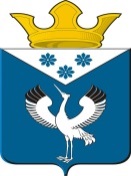 Российская ФедерацияСвердловская областьГлава муниципального образованияБаженовское сельское поселениеБайкаловского муниципального районаСвердловской областиПОСТАНОВЛЕНИЕот _________2022 г.                                №                                            с.Баженовское                                                 Об утверждении административного регламента предоставления муниципальной услуги «Направление уведомления о соответствии указанных в уведомлении о планируемом строительстве параметров объекта индивидуального жилищного строительства или садового дома установленным параметрам и допустимости размещения объекта индивидуального жилищного строительства или садового дома на земельном участке»В соответствии с федеральными законами от 09.02.2009 № 8-ФЗ «Об обеспечении доступа к информации о деятельности государственных органов и органов местного самоуправления», от 06.10.2003 № 131-ФЗ «Об общих принципах организации местного самоуправления в Российской Федерации», от 27.07.2010 № 210-ФЗ «Об организации предоставления государственных и муниципальных услуг», руководствуясь Порядком разработки, утверждения и проведения экспертизы административных регламентов осуществления муниципального контроля и административных регламентов предоставления муниципальных услуг в муниципальном образовании Баженовское сельское поселение, утвержденным постановлением главы муниципального образования Баженовское сельское поселение от 06.12.2018 № 172, Уставом Баженовского сельского поселения,ПОСТАНОВЛЯЮ: 1. Утвердить административный регламент предоставления муниципальной услуги «Направление уведомления о соответствии указанных в уведомлении о планируемом строительстве параметров объекта индивидуального жилищного строительства или садового дома установленным параметрам и допустимости размещения объекта индивидуального жилищного строительства или садового дома на земельном участке» (прилагается).2. Признать утратившими силу:2.1. Постановление главы муниципального образования Баженовское сельское поселение Байкаловского муниципального района Свердловской области от 25.02.2021               № 24 «Об утверждении административного регламента предоставления муниципальной услуги «Выдача уведомления о соответствии (несоответствии) указанных в уведомлении о планируемом строительстве объекта индивидуального жилищного строительства или садового дома параметрам и допустимости размещения объекта индивидуального жилищного строительства или садового дома на земельном участке»;2.2. Постановление главы муниципального образования Баженовское сельское поселение Байкаловского муниципального района Свердловской области от 17.12.2021 № 199 «О внесении изменений в административный регламент предоставления муниципальной услуги «Выдача уведомления о соответствии (несоответствии) указанных в уведомлении о планируемом строительстве параметров объекта индивидуального жилищного строительства или садового дома установленным параметрам и допустимости размещения объекта индивидуального жилищного строительства или садового дома на земельном участке», утвержденный постановлением главы муниципального образования Баженовское сельское поселение от 25.02.2021 № 24».3. Настоящее постановление (с приложением) опубликовать в газете «Вести Баженовского сельского поселения» и разместить на официальном сайте Администрации муниципального образования Баженовское сельское поселение в сети «Интернет» http://bajenovskoe.ru.4. Контроль за исполнением настоящего постановления оставляю за собой.Глава муниципального образования                                  Баженовское сельское поселение                                                    Байкаловского муниципального районаСвердловской области                                                                               С.М. СпиринУтвержденПостановлением главымуниципального образованияБаженовское сельское поселениеБайкаловского муниципального районаСвердловской областиот «__» _________ 2022 г. № _____Административный регламентпредоставления муниципальной услуги «Направление уведомления о соответствии указанных в уведомлении о планируемом строительстве параметров объекта индивидуального жилищного строительства или садового дома установленным параметрам и допустимости размещения объекта индивидуального жилищного строительства или садового дома на земельном участке»I. Общие положенияПредмет регулирования административного регламента1.1.1. Административный регламент предоставления муниципальной услуги «Направление уведомления о соответствии указанных в уведомлении о планируемом строительстве параметров объекта индивидуального жилищного строительства или садового дома установленным параметрам и допустимости размещения объекта индивидуального жилищного строительства или садового дома на земельном участке» (далее – административный регламент) устанавливает порядок и стандарт предоставления муниципальной услуги по выдаче уведомления о соответствии (несоответствии) указанных в уведомлении о планируемом строительстве или реконструкции объекта индивидуального жилищного строительства или садового дома параметрам допустимости размещения объекта индивидуального жилищного строительства или садового дома на земельном участке.1.1.2. Административный регламент устанавливает сроки и последовательность административных процедур администрации муниципального образования Баженовское сельское поселение Байкаловского муниципального района Свердловской области, (далее – администрация) осуществляемых в ходе предоставления муниципальной услуги, порядок взаимодействия между должностными лицами, взаимодействия с заявителями.1.2. Круг заявителей1.2.1. Заявителями на предоставление муниципальной услуги являются застройщики – юридические и физические лица, в том числе индивидуальные предприниматели, – направившие в уполномоченный на выдачу разрешений на строительство орган местного самоуправления (далее – уполномоченный орган) уведомление о планируемом строительстве или реконструкции объекта индивидуального строительства или садового дома (далее – заявитель, застройщик).  1.2.2. От имени заявителей муниципальной услуги могут выступать лица, имеющие такое право в соответствии с законодательством Российской Федерации либо в силу наделения их заявителями в порядке, установленном законодательством Российской Федерации, соответствующими полномочиями (далее – представитель).1.2.3. Для получения муниципальной услуги в электронном виде используется личный кабинет физического или юридического лица.1.3. Требования к порядку информирования о предоставлении муниципальной услуги1.3.1. Информирование заявителей о порядке предоставления муниципальной услуги осуществляется:1) непосредственно специалистом администрации муниципального образования Баженовское сельское поселение (далее – специалист администрации) при личном приеме заявителя (представителя) или по телефону;2) непосредственно специалистом государственного бюджетного учреждения Свердловской области «Многофункциональный центр предоставления государственных и муниципальных услуг» (далее – многофункциональный центр, МФЦ) или его филиала при личном приеме заявителя (представителя) или по телефону;3) письменно, в том числе посредством электронной почты;4) посредством размещения информации в открытой и доступной форме.1.3.2. Информация о месте нахождения, графиках (режиме) работы, номерах контактных телефонов, адресах электронной почты и официального сайта администрации, информация о порядке предоставления муниципальной услуги и услуг, которые являются необходимыми и обязательными для предоставления муниципальной услуги, размещена в федеральной государственной информационной системе «Единый портал государственных и муниципальных услуг (функций)» (далее – Единый портал) по адресу https://www.gosuslugi.ru/ на официальном сайте администрации муниципального образования Баженовское сельское поселение Байкаловского муниципального района Свердловской области по адресу https://bajenovskoe.ru/ на официальном сайте МФЦ по адресу https://mfc66.ru/, а также предоставляется непосредственно специалистом администрации при личном приеме, а также по телефону.1.3.3. Основными требованиями к информировании заявителей о порядке предоставления муниципальной услуги и услуг, которые являются необходимыми 
и обязательными для предоставления муниципальной услуги, являются достоверность предоставляемой информации, четкость в изложении информации, полнота информирования.1.3.4. При общении с заявителями (по телефону или лично) специалисты администрации должны корректно и внимательно относиться к заявителям, не унижая их чести и достоинства. Устное информирование о порядке предоставления муниципальной услуги должно проводиться с использованием официально-делового стиля речи.1.3.5. Информирование заявителей о порядке предоставления муниципальной услуги может осуществляться с использованием средств автоинформирования.II. Стандарт предоставления муниципальной услуги2.1. Наименование муниципальной услуги2.1.1. Наименование муниципальной услуги: «Направление уведомления о соответствии указанных в уведомлении о планируемом строительстве параметров объекта индивидуального жилищного строительства или садового дома установленным параметрам и допустимости размещения объекта индивидуального жилищного строительства или садового дома на земельном участке» (далее – муниципальная услуга).2.2. Наименование органа, предоставляющего муниципальную услугу2.2.1. Муниципальная услуга предоставляется администрацией муниципального образования Баженовское сельское поселение Байкаловского муниципального района Свердловской области (далее - уполномоченный орган).Уведомление о планируемом строительстве или реконструкции объекта индивидуального жилищного строительства или садового дома (далее – уведомление 
о планируемом строительстве), уведомление об изменении параметров планируемого строительства или реконструкции объекта индивидуального жилищного строительства или садового дома (далее – уведомление об изменении параметров) и документы, необходимые для предоставления муниципальной услуги, могут быть поданы заявителем (представителем) непосредственно в уполномоченный орган, в том числе через МФЦ, посредством почтового отправления с уведомлением о вручении или через Единый портал, а также  с использованием государственных информационных систем обеспечения градостроительной деятельности с функциями автоматизированной информационно-аналитической поддержки осуществления полномочий в области градостроительной деятельности.2.2.2. При предоставлении муниципальной услуги в качестве источников получения документов, необходимых для предоставления муниципальной услуги, могут принимать участие в рамках межведомственного информационного взаимодействия территориальные органы федерального органа исполнительной власти, уполномоченного на осуществление государственного кадастрового учёта и государственной регистрации прав (Управление Федеральной службы государственной регистрации, кадастра и картографии по Свердловской области, филиал Федерального государственного бюджетного учреждения «Федеральная кадастровая палата Федеральной службы государственной регистрации, кадастра и картографии» по Свердловской области).2.2.3. Запрещается требовать от заявителя осуществления действий, в том числе согласований, необходимых для получения муниципальной услуги и связанных с обращением в иные государственные (муниципальные) органы и организации.2.3. Описание результата предоставления муниципальной услуги2.3.1. Результатом предоставления муниципальной услуги являются:1) уведомление о соответствии указанных в уведомлении о планируемом строительстве или реконструкции объекта индивидуального жилищного строительства или садового дома параметров объекта индивидуального жилищного строительства или садового дома установленным параметрам и допустимости размещения объекта индивидуального жилищного строительства или садового дома на земельном участке (далее – уведомление о соответствии);2) уведомление о несоответствии указанных в уведомлении о планируемом строительстве или реконструкции объекта индивидуального жилищного строительства или садового дома параметров объекта индивидуального жилищного строительства или садового дома установленным параметрам и допустимости размещения объекта индивидуального жилищного строительства или садового дома на земельном участке (далее – уведомление о несоответствии) – в случае наличия оснований, указанных 
в пункте 2.3.3 настоящего административного регламента.2.3.2. Формы уведомления о соответствии, уведомления о несоответствии утверждаются федеральным органом исполнительной власти, осуществляющим функции по выработке и реализации государственной политики и нормативно-правовому регулированию в сфере строительства, архитектуры, градостроительства.2.3.3. Исчерпывающий перечень оснований для направления заявителю уведомления о несоответствии:1) указанные в уведомлении о планируемом строительстве, уведомлении об изменении параметров объекта индивидуального жилищного строительства или садового дома не соответствуют предельным параметрам разрешенного строительства, установленным правилами землепользования и застройки МО Баженовское сельское поселение, документацией по планировке территории или обязательным требованиям к параметрам объектов капитального строительства, установленным Градостроительным кодексом Российской Федерации, другими федеральными законами и действующим на дату поступления уведомления о планируемом строительстве, уведомления об изменении параметров;	2) размещение указанных в уведомлении о планируемом строительстве, уведомлении об изменении параметров объекта индивидуального жилищного строительства или садового дома не допускается в соответствии с видами разрешенного использования земельного участка и (или) ограничениями, установленными 
в соответствии с земельным и иным законодательством Российской Федерации 
и действующими на дату поступления уведомления о планируемом строительстве;3) уведомление о планируемом строительстве, уведомление об изменении параметров подано или направлено лицом, не являющимся застройщиком в связи 
с отсутствием у него прав на земельный участок;4) в срок, указанный в части 9 статьи 51.1 Градостроительного кодекса Российской Федерации, от органа исполнительной власти субъекта Российской Федерации, уполномоченного в области охраны объектов культурного наследия, поступило уведомление о несоответствии описания внешнего облика объекта индивидуального жилищного строительства или садового дома предмету охраны исторического поселения и требованиям к архитектурным решениям объектов капитального строительства, установленным градостроительным регламентом применительно к территориальной зоне, расположенной в границах территории исторического поселения федерального или регионального значения.2.3.4. Результат предоставления услуги, указанной в пункте 2.3.1 настоящего административного регламента:1) направляется заявителю в форме электронного документа, подписанного усиленной квалифицированной электронной подписью уполномоченного должностного лица, в личный кабинет на Едином портале в случае если такой способ указан 
в уведомлении о планируемом строительстве, уведомлении об изменении параметров;2) выдается заявителю на бумажном носителе при личном обращении 
в уполномоченный орган, МФЦ либо направляется заявителю посредством почтового отправления в соответствии с выбранным заявителем способом получения результата предоставления услуги.2.4. Срок предоставления муниципальной услуги, в том числе с учетом 
необходимости обращения в организации, участвующие в предоставлении муниципальной услуги, срок приостановления предоставления муниципальной услуги 
в случае если возможность приостановления предусмотрена законодательством Российской Федерации и законодательством Свердловской области, срок выдачи (направления) документов, являющихся результатом предоставления муниципальной услуги2.4.1. Срок предоставления муниципальной услуги не превышает 7 (семи) рабочих дней со дня подачи заявителем уведомления о планируемом строительстве, уведомления об изменении параметров и перечня документов.2.4.2. В случае если строительство или реконструкция объекта индивидуального жилищного строительства или садового дома планируется в границах территории исторического поселения федерального или регионального значения и в уведомлении 
о планируемом строительстве не содержится указание на типовое архитектурное решение, в соответствии с которым планируется строительство или реконструкция таких объекта индивидуального жилищного строительства или садового дома, срок предоставления муниципальной услуги не превышает 20 (двадцати) рабочих дней со дня подачи заявителем уведомления о планируемом строительстве и перечня документов.2.4.3. Датой обращения за предоставлением муниципальной услуги считается дата регистрации уведомления о планируемом строительстве, уведомления об изменении параметров с пакетом документов, указанных в пункте 2.6.1 настоящего административного регламента.При подаче документов, необходимых для получения муниципальной услуги, через МФЦ срок оказания услуги исчисляется со дня передачи МФЦ таких документов 
в уполномоченный орган. Срок доставки документов из МФЦ в уполномоченный орган и обратно в срок оказания услуги не входит.2.5. Нормативные правовые акты, регулирующие предоставление муниципальной услуги 2.5.1. Перечень нормативных правовых актов, регулирующих предоставление муниципальной услуги, с указанием их реквизитов и источников официального опубликования, размещен на официальном сайте администрации по адресу: https://bajenovskoe.ru/ и на Едином портале https://www.gosuslugi.ru/.Специалисты администрации обеспечивает размещение и актуализацию перечня указанных нормативных правовых актов на официальном сайте администрации, а также на Едином портале.2.6. Исчерпывающий перечень документов, необходимых в соответствии 
с законодательством Российской Федерации и законодательством Свердловской области для предоставления муниципальной услуги и услуг, которые являются необходимыми 
и обязательными для предоставления муниципальной услуги, подлежащих представлению заявителем, способы их получения заявителем, в том числе 
в электронной форме, порядок их представления2.6.1. Для предоставления муниципальной услуги заявитель или его представитель направляет в администрацию способами, указанными в пункте 2.2. настоящего административного регламента:1) уведомление о планируемом строительстве, уведомление об изменении параметров, содержащее следующие сведения:-  фамилия, имя, отчество (при наличии), место жительства застройщика, реквизиты документа, удостоверяющего личность (для физического лица);- наименование и место нахождения застройщика (для юридического лица), 
а также государственный регистрационный номер записи о государственной регистрации юридического лица в Едином государственном реестре юридических лиц 
и идентификационный номер налогоплательщика, за исключением случая, если заявителем является иностранное юридическое лицо;- кадастровый номер земельного участка (при его наличии), адрес или описание местоположения земельного участка;- сведения о праве застройщика на земельный участок, а также сведения 
о наличии прав иных лиц на земельный участок (при наличии таких лиц);- сведения о виде разрешенного использования земельного участка и объекта капитального строительства (объекта индивидуального жилищного строительства или садового дома);- сведения о планируемых параметрах объекта индивидуального жилищного строительства или садового дома, в целях строительства или реконструкции которых подано уведомление о планируемом строительстве, уведомление об изменении  параметров в том числе об отступах от границ земельного участка;- сведения о том, что объект индивидуального жилищного строительства или садовый дом не предназначен для раздела на самостоятельные объекты недвижимости;- почтовый адрес и (или) адрес электронной почты для связи с застройщиком;- способ направления застройщику уведомлений.Форма уведомления о планируемом строительстве, уведомления об изменении  параметров утверждается федеральным органом исполнительной власти, осуществляющим функции по выработке и реализации государственной политики 
и нормативно-правовому регулированию в сфере строительства, архитектуры 
и градостроительства (размещена в Приложении № 1 к настоящему административному регламенту).2) документ, удостоверяющий личность заявителя или представителя заявителя, 
в случае представления уведомления о планируемом строительстве, уведомления об изменении параметров и прилагаемых к ним документов посредством личного обращения в уполномоченный орган, в том числе через МФЦ (подлинник);3) документ, подтверждающий полномочия представителя заявителя действовать от имени заявителя (в случае обращения за получением услуги представителя заявителя). В качестве документа, подтверждающего полномочия представителя, предъявляется доверенность, оформленная и выданная в порядке, предусмотренном законодательством Российской Федерации (подлинник);4) правоустанавливающие документы на земельный участок, в случае если права на него не зарегистрированы в Едином государственном реестре недвижимости (подлинники);5) заверенный перевод на русский язык документа о государственной регистрации юридического лица в соответствии с законодательством иностранного государства 
в случае если застройщиком является иностранное юридическое лицо (подлинник);6) описание внешнего облика объекта индивидуального жилищного строительства или садового дома, в случае если строительство или реконструкция объекта индивидуального жилищного строительства или садового дома планируется 
в границах территории исторического поселения федерального или регионального значения, за исключением случая, предусмотренного частью 5 статьи 51.1 Градостроительного кодекса Российской Федерации. Описание внешнего облика объекта индивидуального жилищного строительства или садового дома включает в себя описание в текстовой форме и графическое описание. Описание внешнего облика объекта индивидуального жилищного строительства или садового дома в текстовой форме включает в себя указание на параметры объекта индивидуального жилищного строительства или садового дома, цветовое решение их внешнего облика, планируемые к использованию строительные материалы, определяющие внешний облик объекта индивидуального жилищного строительства или садового дома, а также описание иных характеристик объекта индивидуального жилищного строительства или садового дома, требования к которым установлены градостроительным регламентом в качестве требований к архитектурным решениям объекта капитального строительства. Графическое описание представляет собой изображение внешнего облика объекта индивидуального жилищного строительства или садового дома, включая фасады и конфигурацию объекта индивидуального жилищного строительства или садового дома.2.6.2. Для получения документов, необходимых для предоставления муниципальной услуги, указанных в пункте 2.6.1 настоящего административного регламента, заявитель лично обращается в органы государственной власти, учреждения 
и организации.2.6.3. По своему желанию заявитель может представить иные документы, которые, по его мнению, имеют значение при предоставлении муниципальной услуги. 2.6.4. Документы, необходимые для предоставления муниципальной услуги, указанные в пункте 2.6.1 настоящего административного регламента, представляются 
в уполномоченный орган одним из следующих способов:1) в электронной форме посредством Единого портала, регионального портала государственных и муниципальных услуг (функций), являющегося государственной информационной системой субъекта Российской Федерации, иных государственных информационных систем обеспечения градостроительной деятельности с функциями автоматизированной информационно-аналитической поддержки осуществления полномочий в области градостроительной деятельности;2) на бумажном носителе посредством личного обращения в уполномоченный орган, в том числе через МФЦ, либо посредством почтового отправления в указанные органы с уведомлением о вручении.2.6.5. Документы, прилагаемые заявителем к уведомлению о планируемом строительстве, уведомлению об изменении параметров, представляемые в электронной форме, направляются в следующих форматах:1) xml - для документов, в отношении которых утверждены формы и требования по формированию электронных документов в виде файлов в формате xml;2) doc, docx, odt - для документов с текстовым содержанием, не включающим формулы;3) pdf, jpg, jpeg, png, bmp, tiff - для документов с текстовым содержанием, в том числе включающих формулы и (или) графические изображения, а также документов 
с графическим содержанием;4) zip, rar - для сжатых документов в один файл;5) sig - для открепленной усиленной квалифицированной электронной подписи.2.6.6. В случае если оригиналы документов, прилагаемых к уведомлению 
о планируемом строительстве, уведомлению об изменении параметров, выданы 
и подписаны уполномоченным органом на бумажном носителе, допускается формирование таких документов, представляемых в электронной форме, путем сканирования непосредственно с оригинала документа (использование копий не допускается), которое осуществляется с сохранением ориентации оригинала документа 
в разрешении 300 - 500 dpi (масштаб 1:1) и всех аутентичных признаков подлинности (графической подписи лица, печати, углового штампа бланка), с использованием следующих режимов:1) «черно-белый» (при отсутствии в документе графических изображений и (или) цветного текста);2) «оттенки серого» (при наличии в документе графических изображений, отличных от цветного графического изображения);3) «цветной» или «режим полной цветопередачи» (при наличии в документе цветных графических изображений либо цветного текста).Количество файлов должно соответствовать количеству документов, каждый из которых содержит текстовую и (или) графическую информацию.2.6.7. Документы, прилагаемые заявителем к уведомлению о планируемом строительстве, уведомлению об изменении параметров, представляемые в электронной форме, должны обеспечивать возможность идентифицировать документ и количество листов в документе. При этом уведомление и электронный образ каждого документа должны быть подписаны простой электронной подписью в соответствии с требованиями Федерального закона от 27.07.2010 № 210-ФЗ «Об организации предоставления государственных и муниципальных услуг», Федерального закона от 06.04.2011 № 63-ФЗ «Об электронной подписи», постановлениями Правительства Российской Федерации от 25.01.2013 № 33 «Об использовании простой электронной подписи при оказании государственных и муниципальных услуг», от 25.06.2012 № 634 «О видах электронной подписи, использование которых допускается при обращении за получением государственных и муниципальных услуг».2.7. Исчерпывающий перечень документов, необходимых в соответствии 
с законодательством Российской Федерации и законодательством Свердловской области для предоставления муниципальной услуги, которые находятся в распоряжении государственных органов, органов местного самоуправления и иных органов, участвующих в предоставлении государственных или муниципальных услуг, и которые заявитель вправе представить, а также способы их получения заявителями, в том числе 
в электронной форме, порядок их представления2.7.1. Документами (сведениями), необходимыми в соответствии 
с законодательством Российской Федерации и законодательством Свердловской области для предоставления муниципальной услуги, которые находятся в распоряжении государственных органов, органов местного самоуправления и иных органов, участвующих в предоставлении государственных и муниципальных услуг, являются:1) сведения из Единого государственного реестра недвижимости об основных характеристиках и зарегистрированных правах на земельный участок;2) правоустанавливающие документы на земельный участок, в случае если права на него не зарегистрированы в Едином государственном реестре недвижимости;3) сведения из Единого государственного реестра юридических лиц (при обращении застройщика, являющегося юридическим лицом) или из Единого государственного реестра индивидуальных предпринимателей (при обращении застройщика, являющегося индивидуальным предпринимателем);4) уведомление органа исполнительной власти субъекта Российской Федерации, уполномоченного в области охраны объектов культурного наследия, о соответствии или несоответствии указанного описания внешнего облика объекта индивидуального жилищного строительства или садового дома предмету охраны исторического поселения и требованиям к архитектурным решениям объектов капитального строительства, установленным градостроительным регламентом применительно к территориальной зоне, расположенной в границах территории исторического поселения федерального или регионального значения.Заявитель вправе представить документы, содержащие сведения, указанные 
в части первой настоящего пункта, по собственной инициативе.Непредставление заявителем документов, которые он вправе представить по собственной инициативе, не является основанием для отказа заявителю в предоставлении муниципальной услуги.2.7.2. Документы (их копии или сведения, содержащиеся в них), указанные 
в пункте 2.7.1 настоящего административного регламента, запрашиваются уполномоченным органом в государственных органах, органах местного самоуправления и подведомственных государственным органам или органам местного самоуправления организациях, в распоряжении которых находятся указанные документы, в срок не позднее 1 (одного) рабочего дня со дня получения уведомления о планируемом строительстве, если застройщик не представил указанные документы самостоятельно. 2.7.3. По межведомственным запросам, документы (их копии или сведения, содержащиеся в них), предоставляются государственными органами, органами местного самоуправления и подведомственными государственным органам или органам местного самоуправления организациями, в распоряжении которых находятся указанные документы, в срок не позднее 3 (трёх) рабочих дней со дня получения соответствующего межведомственного запроса.2.8. Указание на запрет требовать от заявителя представления документов, информации или осуществления действий2.8.1. Уполномоченному органу при предоставлении муниципальной услуги запрещено требовать от заявителя (застройщика):1) представления документов и информации или осуществления действий, представление или осуществление которых не предусмотрено нормативными правовыми актами, регулирующими отношения, возникающие в связи с предоставлением муниципальной услуги;2) представления документов и информации, в том числе подтверждающих внесение заявителем платы за предоставление муниципальной услуги, которые находятся в распоряжении Уполномоченного органа, иных органов, предоставляющих государственные услуги, органов, предоставляющих муниципальные услуги, иных государственных органов, органов местного самоуправления либо подведомственных государственным органам или органам местного самоуправления организаций, участвующих в предоставлении государственных и муниципальных услуг, 
в соответствии с нормативными правовыми актами Российской Федерации, нормативными правовыми актами Свердловской области, муниципальными правовыми актами, за исключением документов, указанных в части 6 статьи 7 Федерального закона от 27.07.2010 года № 210-ФЗ «Об организации предоставления государственных 
и муниципальных услуг» (далее – Федеральный закон № 210-ФЗ);3) осуществления действий, в том числе согласований, необходимых для получения муниципальной услуги и связанных с обращением в иные государственные органы, органы местного самоуправления, организации, за исключением получения услуг 
и получения документов и информации, предоставляемых в результате предоставления таких услуг, включенных в перечни, указанные в части 1 статьи 9 Федерального закона № 210-ФЗ;4) представления документов и информации, отсутствие и (или) недостоверность которых не указывались при первоначальном отказе в приеме документов, необходимых для предоставления муниципальной услуги, либо в предоставлении муниципальной услуги, за исключением следующих случаев:- изменение требований нормативных правовых актов, касающихся предоставления муниципальной услуги, после первоначальной подачи уведомления 
о планируемом строительстве;- наличие ошибок в уведомлении о планируемом строительстве
и документах, поданных заявителем после первоначального отказа в приеме документов, необходимых для предоставления муниципальной услуги, либо в предоставлении муниципальной услуги и не включенных в представленный ранее комплект документов;- истечение срока действия документов или изменение информации после первоначального отказа в приеме документов, необходимых для предоставления муниципальной услуги, либо в предоставлении муниципальной услуги;- выявление документально подтвержденного факта (признаков) ошибочного или противоправного действия (бездействия) должностного лица Уполномоченного органа, работника МФЦ при первоначальном отказе в приеме документов, необходимых для предоставления муниципальной услуги, либо в предоставлении муниципальной услуги. 5) предоставления на бумажном носителе документов и информации, электронные образы которых ранее были заверены в соответствии с пунктом 7.2 части 1 статьи 16 Федерального закона № 210-ФЗ, за исключением случаев, когда нанесение отметок на такие документы либо их изъятие является необходимым условием предоставления муниципальной услуги, и иных случаев, установленных федеральными законами.В данном случае в письменном виде за подписью руководителя Уполномоченного органа, руководителя МФЦ при первоначальном отказе в приеме документов, необходимых для предоставления муниципальной услуги, заявитель уведомляется об указанном факте, а также приносятся извинения за доставленные неудобства.2.8.2. Уполномоченному органу при предоставлении муниципальной услуги запрещается:  1) отказывать в приеме уведомления о планируемом строительстве и иных документов, необходимых для предоставления муниципальной услуги, в случае, если уведомление о планируемом строительстве и документы, необходимые для предоставления муниципальной услуги, поданы в соответствии с информацией о сроках и порядке предоставления муниципальной услуги, опубликованной на Едином портале и официальном сайте администрации;2) отказывать в предоставлении муниципальной услуги в случае, если уведомление о планируемом строительстве и документы, необходимые для предоставления муниципальной услуги, поданы в соответствии с информацией о сроках и порядке предоставления муниципальной услуги, опубликованной на Едином портале 
и официальном сайте городского округа администрации.2.9. Исчерпывающий перечень оснований для отказа в приеме документов, необходимых для предоставления муниципальной услуги2.9.1. Исчерпывающий перечень оснований для отказа в приеме документов, указанных в пункте 2.6.1 настоящего административного регламента, в том числе представленных в электронной форме:1) уведомление о планируемом строительстве, уведомление об изменении параметров представлено в орган местного самоуправления, в полномочия которого не входит предоставление услуги;2) представленные документы утратили силу на день обращения за получением услуги (документ, удостоверяющий личность; документ, удостоверяющий полномочия представителя заявителя, в случае обращения за получением услуги указанным лицом);3) представленные документы содержат подчистки и исправления текста;4) представленные в электронной форме документы содержат повреждения, наличие которых не позволяет в полном объеме получить информацию и сведения, содержащиеся в документах;5) уведомление о планируемом строительстве, уведомление об изменении параметров и документы, указанные в подпунктах 2-6 пункта 2.6.1 настоящего административного регламента, представлены в электронной форме с нарушением требований, установленных пунктами 2.6.5-2.6.7 настоящего административного регламента;6) выявлено несоблюдение установленных статьей 11 Федерального закона 
от 6 апреля 2011 года № 63-ФЗ «Об электронной подписи» условий признания квалифицированной электронной подписи действительной в документах, представленных в электронной форме.2.9.2. Решение об отказе в приеме документов, указанных в пункте 2.6.1 настоящего административного регламента, подготовленное по форме согласно Приложению № 2 к настоящему административному регламенту, направляется заявителю способом, определенным заявителем в уведомлении о планируемом строительстве, уведомлении об изменении параметров, не позднее рабочего для, следующего за днем получения таких уведомлений, либо выдается в день личного обращения за получением указанного решения в МФЦ или уполномоченный орган.2.9.3. Отказ в приеме документов, указанных в пункте 2.6.1 настоящего административного регламента, не препятствует повторному обращению заявителя 
в уполномоченный орган.2.9.4. В случае отсутствия в уведомлении о планируемом строительстве, уведомлении об изменении параметров сведений, предусмотренных частью 1 статьи 51.1 Градостроительного кодекса Российской Федерации, или документов, предусмотренных подпунктами 3, 5, 6 пункта 2.6.1 настоящего административного регламента,  уполномоченный орган в течение 3 (трех) рабочих дней со дня поступления уведомления о планируемом строительстве, уведомлении об изменении параметров  возвращает застройщику данное уведомление и прилагаемые к нему документы без рассмотрения с указанием причин возврата. 2.10. Исчерпывающий перечень оснований для приостановления или отказа 
в предоставлении муниципальной услугиОснования для приостановления или отказа в предоставлении муниципальной услуги отсутствуют.2.11. Перечень услуг, которые являются необходимыми и обязательными для предоставления муниципальной услуги, в том числе сведения о документе (документах), выдаваемом (выдаваемых) организациями, участвующими в предоставлении муниципальной услугиУслуг, которые являются необходимыми и обязательными для предоставления муниципальной услуги, законодательством Российской Федерации и законодательством Свердловской области не предусмотрено.2.12. Порядок, размер и основания взимания государственной пошлиныили иной платы, взимаемой за предоставление муниципальной услугиМуниципальная услуга предоставляется без взимания государственной пошлины или иной платы.2.13. Порядок, размер и основания взимания платы за предоставление услуг, которые являются необходимыми и обязательными для предоставления муниципальной услуги, включая информацию о методике расчета размера такой платыУслуг, которые являются необходимыми и обязательными для предоставления муниципальной услуги, не предусмотрено.2.14. Максимальный срок ожидания в очереди при подаче запроса 
о предоставлении муниципальной услуги, услуги, предоставляемой организацией, участвующей в предоставлении муниципальной услуги, и при получении результата предоставления таких услугМаксимальный срок ожидания в очереди при подаче уведомления о планируемом строительстве и при получении результата муниципальной услуги не должен превышать 15 минут.При обращении заявителя в МФЦ срок ожидания в очереди при подаче уведомления о планируемом строительстве и при получении результата муниципальной услуги также не должен превышать 15 минут.2.15. Срок и порядок регистрации запроса заявителя о предоставлении муниципальной услуги и услуги, предоставляемой организацией, участвующей в предоставлении муниципальной услуги, в том числе в электронной форме2.15.1. Регистрация уведомления о планируемом строительстве и иных документов, необходимых для предоставления муниципальной услуги, указанных в пункте 2.6.1 настоящего административного регламента, осуществляется в день их поступления в администрацию при обращении лично, через МФЦ.2.15.2. В случае если уведомление о планируемом строительстве и иные документы, необходимые для предоставления муниципальной услуги, поданы в электронной форме администрацию не позднее рабочего дня, следующего за днем подачи уведомления о планируемом строительстве, направляет заявителю электронное сообщение о принятии либо об отказе в принятии уведомления о планируемом строительстве. Регистрация уведомления о планируемом строительстве и иных документов, необходимых для предоставления муниципальной услуги, направленных в форме электронных документов, при отсутствии оснований для отказа в приеме документов, осуществляется не позднее рабочего дня, следующего за днем подачи уведомления о планируемом строительстве и иных документов, необходимых для предоставления муниципальной услуги, в администрацию.2.15.3. Регистрация уведомления о планируемом строительстве и иных документов, необходимых для предоставления муниципальной услуги, осуществляется в порядке, предусмотренном в разделе III настоящего административного регламента.2.16. Требования к помещениям, в которых предоставляется муниципальная услуга, 
к залу ожидания, местам для заполнения запросов о предоставлении муниципальной услуги, информационным стендам с образцами их заполнения и перечнем документов, необходимых для предоставления муниципальной услуги, размещению и оформлению визуальной, текстовой и мультимедийной информации о порядке предоставления такой услуги, в том числе к обеспечению доступности для инвалидов указанных объектов 
в соответствии с законодательством Российской Федерации и законодательством Свердловской области о социальной защите инвалидовВ помещениях, в которых предоставляется муниципальная услуга, обеспечивается:1) соответствие санитарно-эпидемиологическим правилам и нормативам, правилам противопожарной безопасности; 2) создание инвалидам следующих условий доступности объектов в соответствии с требованиями, установленными законодательными и иными нормативными правовыми актами (указать при наличии):- возможность беспрепятственного входа в объекты и выхода из них;- возможность самостоятельного передвижения по территории объекта в целях доступа к месту предоставления муниципальной услуги, в том числе с помощью работников объекта, предоставляющих муниципальные услуги, ассистивных 
и вспомогательных технологий, а также сменного кресла-коляски;3) помещения должны иметь места для ожидания, информирования, приема заявителей.Места ожидания обеспечиваются стульями, кресельными секциями, скамьями (банкетками);4) помещения должны иметь туалет со свободным доступом к нему 
в рабочее время;5) места информирования, предназначенные для ознакомления граждан 
с информационными материалами, оборудуются: - информационными стендами или информационными электронными терминалами;- столами (стойками) с канцелярскими принадлежностями для оформления документов, стульями.На информационных стендах в помещениях, предназначенных для приема граждан, размещается информация, указанная в пункте 1.3.2 административного регламента.Оформление визуальной, текстовой и мультимедийной информации 
о порядке предоставления муниципальной услуги должно соответствовать оптимальному зрительному и слуховому восприятию этой информации заявителями, в том числе заявителями с ограниченными возможностями.2.17. Показатели доступности и качества предоставления муниципальной услуги2.17.1. Показателями доступности муниципальной услуги являются:1) количество взаимодействий со специалистом при предоставлении муниципальной услуги – не более двух;2) продолжительность взаимодействия со специалистом при предоставлении муниципальной услуги – не более 15 минут;3) возможность получения муниципальной услуги в любом территориальном подразделении МФЦ по Свердловской области по выбору заявителя с учетом принципа экстерриториальности (при наличии технической возможности для электронного взаимодействия) (в полном объеме предоставление муниципальной услуги в МФЦ 
не предусмотрено);4) возможность получения муниципальной услуги посредством комплексного запроса о предоставлении нескольких муниципальных услуг в МФЦ;5) транспортная доступность к местам предоставления муниципальной услуги;6) возможность получения информации о ходе предоставления муниципальной услуги, форм уведомлений и иных документов, необходимых для получения муниципальной услуги, в том числе с использованием информационно-коммуникационных технологий.2.17.2. Показателями качества муниципальной услуги являются:1) соблюдение сроков предоставления муниципальной услуги;2) отсутствие обоснованных жалоб граждан на предоставление муниципальной услуги.2.18. Иные требования, в том числе учитывающие особенности предоставления муниципальной услуги в МФЦ, особенности предоставления муниципальной 
услуги по экстерриториальному принципу и особенности предоставления муниципальной услуги в электронной форме2.18.1. Прием документов на предоставление услуги в МФЦ осуществляется на основании заключенного Соглашения о взаимодействии между администрацией муниципального образования Баженовское сельское поселение  и МФЦ.2.18.2. Муниципальная услуга предоставляется в МФЦ с учетом принципа экстерриториальности, в соответствии с которым заявитель вправе выбрать для обращения за получением услуги любое отделение МФЦ по Свердловской области (при наличии технической возможности для электронного взаимодействия).При этом заявителю необходимо иметь при себе документы, предусмотренные пунктом 2.6.1 настоящего административного регламента.2.18.3. Для получения муниципальной услуги в электронном виде заявителям предоставляется возможность направить уведомление о планируемом строительстве 
и документы в форме электронных документов, в том числе с использованием Единого портала, путем заполнения специальной интерактивной формы, которая соответствует требованиям Федерального закона № 210-ФЗ и обеспечивает идентификацию заявителя.При подаче уведомления о планируемом строительстве в электронном виде может быть использована простая электронная подпись согласно пункту 2 статьи 6 Федерального закона от 06.04.2011 года № 63-ФЗ «Об электронной подписи» (далее – Федеральный закон № 63-ФЗ). Простой электронной подписью является регистрация заявителя в Единой системе идентификации и аутентификации. «Логин» и «пароль» выступают в качестве авторизации на Едином портале, подтверждающей правомочность производимых посредством информационно-телекоммуникационной сети Интернет процедур. Идентификатором простой электронной подписи является страховой номер индивидуального лицевого счета (СНИЛС) заявителя в системе обязательного пенсионного страхования.2.18.4. При предоставлении муниципальной услуги в электронной форме заявителю направляется:1) уведомление о приеме и регистрации уведомления о планируемом строительстве и иных документов, необходимых для предоставления муниципальной услуги;2) уведомление о начале процедуры предоставления муниципальной услуги;3) уведомление об окончании предоставления муниципальной услуги либо мотивированном отказе в приеме уведомления о планируемом строительстве и иных документов, необходимых для предоставления муниципальной услуги;4) уведомление о результатах рассмотрения документов, необходимых для предоставления муниципальной услуги;5) уведомление о возможности получить результат предоставления муниципальной услуги либо мотивированный отказ в предоставлении муниципальной услуги. 2.18.5. Заявителю обеспечивается возможность получения муниципальной услуги посредством Единого портала без необходимости повторного представления документов на бумажном носителе.2.18.6. Форматно-логическая проверка сформированного уведомления 
о планируемом строительстве осуществляется автоматически после заполнения заявителем каждого из полей электронной формы уведомления. При выявлении некорректно заполненного поля электронной формы уведомления о планируемом строительстве заявитель уведомляется о характере выявленной ошибки и порядке ее устранения посредством информационного сообщения непосредственно в электронной форме запроса.2.18.7. Сформированное и подписанное уведомление о планируемом строительстве и иные документы, указанные в пункте 2.6.1 настоящего административного регламента, необходимые для предоставления муниципальной услуги, направляются в уполномоченный орган посредством Единого портала. III. Состав, последовательность и сроки выполнения административных процедур (действий), требования к порядку их выполнения, в том числе особенности выполнения административных процедур (действий) в электронной форме, 
а также особенности выполнения административных процедур (действий) в МФЦ3.1. Предоставление муниципальной услуги включает в себя исчерпывающий перечень административных процедур:1) прием уведомления о планируемом строительстве, регистрация уведомления; 2) рассмотрение уведомления о планируемом строительстве, проведение проверки сведений, указанных в уведомлении о планируемом строительстве, установленных пунктом 2.6.1 настоящего административного регламента, и наличия документов, указанных в пункте 2.6.1 настоящего административного регламента, необходимых для принятия решения о выдаче уведомления о соответствии либо уведомления 
о несоответствии;3) формирование и направление межведомственных запросов в органы (организации), участвующие в предоставлении муниципальной услуги;4) проведение проверки соответствия указанных в уведомлении о планируемом строительстве параметров объекта индивидуального жилищного строительства или садового дома предельным параметрам разрешенного строительства, реконструкции объектов капитального строительства, установленным правилами землепользования 
и застройки, документацией по планировке территории, и обязательным требованиям 
к параметрам объектов капитального строительства, установленным Градостроительным кодексом Российской Федерации, другими федеральными законами и действующим на дату поступления уведомления о планируемом строительстве, а также допустимости размещения объекта индивидуального жилищного строительства или садового дома в соответствии с разрешенным использованием земельного участка и ограничениями, установленными в соответствии с земельным и иным законодательством Российской Федерации;5) подготовка и направление застройщику способом, определенным им 
в уведомлении о планируемом строительстве, уведомления о соответствии либо уведомления о несоответствии.3.1.1. Если строительство или реконструкция объекта индивидуального жилищного строительства или садового дома планируется в границах территории исторического поселения федерального или регионального значения и в уведомлении 
о планируемом строительстве не содержится указание на типовое архитектурное решение, в соответствии с которым планируется строительство или реконструкция таких объекта индивидуального жилищного строительства или садового дома, специалист администрации:1) в срок не более чем 3 (три) рабочих дня со дня поступления уведомления 
о планируемом строительстве при отсутствии оснований для его возврата, предусмотренных пунктом 2.9 настоящего административного регламента, направляет, в том числе с использованием единой системы межведомственного электронного взаимодействия, указанное уведомление о планируемом строительстве и приложенное 
к нему описание внешнего облика объекта индивидуального жилищного строительства или садового дома в орган исполнительной власти Свердловской области, уполномоченный в области охраны объектов культурного наследия;2) проводит проверку соответствия указанных в этом уведомлении о планируемом строительстве параметров объекта индивидуального жилищного строительства или садового дома предельным параметрам разрешенного строительства, реконструкции объектов капитального строительства, установленным правилами землепользования и застройки, документацией по планировке территории, и обязательным требованиям к параметрам объектов капитального строительства, установленным Градостроительным кодексом Российской Федерации, другими федеральными законами и действующим на дату поступления этого уведомления, а также допустимости размещения объекта индивидуального жилищного строительства или садового дома в соответствии с разрешенным использованием земельного участка и ограничениями, установленными в соответствии с земельным и иным законодательством Российской Федерации и действующими на дату поступления этого уведомления о планируемом строительстве;3) в срок не позднее двадцати рабочих дней со дня поступления уведомления 
о планируемом строительстве направляет застройщику способом, определенным им 
в этом уведомлении, уведомление о соответствии либо уведомление о несоответствии.3.1.2. В целях предоставления муниципальной услуги осуществляется прием заявителей уполномоченным органом согласно режиму работы.При записи на прием уполномоченный орган не вправе требовать от заявителя иных действий, кроме прохождения идентификации и аутентификации в соответствии 
с нормативными правовыми актами Российской Федерации, указания цели приема, 
а также предоставления сведений, необходимых для расчета длительности временного интервала, который необходимо забронировать для приема.3.2. Прием уведомления о планируемом строительстве, регистрация уведомления 3.2.1. Основанием для начала административной процедуры по приему уведомления о планируемом строительстве, является уведомление, поступившее 
в администрацию от заявителя на бумажном носителе или в электронной форме.3.2.2. При обращении заявителя в уполномоченный орган специалист администрации при приеме уведомления:1) устанавливает личность заявителя (физического лица, представителя физического или юридического лица), а при обращении представителя заявителя – полномочия действовать от его имени;2) при отсутствии оформленного уведомления о планируемом строительстве 
у заявителя или при неправильном (некорректном) его заполнении предлагает заново заполнить установленную форму уведомления о планируемом строительстве, помогает 
в его заполнении;3) при отсутствии оснований для отказа в приеме документов регистрирует уведомление о планируемом строительстве и выдает заявителю копию уведомления о планируемом строительстве с отметкой о принятии документов (дата принятия и подпись специалиста администрации).3.2.3. Результатом исполнения административной процедуры является:1) регистрация уведомления о планируемом строительстве;2) выдача заявителю копии заявления с отметкой о получении документов;  3) отказ в приеме документов, при установлении фактов, препятствующих принятию документов.Время выполнения административной процедуры по приему заявления не должно превышать 15 минут.3.3. Рассмотрение уведомления о планируемом строительстве, проведение проверки сведений, указанных в уведомлении о планируемом строительстве, установленных пунктом 2.6.1 настоящего административного регламента, и наличия документов, указанных в пункте 2.6.1 настоящего административного регламента, необходимых для принятия решения о выдаче уведомления о соответствии (несоответствии) указанных 
в уведомлении о планируемом строительстве объекта индивидуального жилищного строительства или садового дома параметрам и допустимости размещения объекта индивидуального жилищного строительства или садового дома на земельном участке3.3.1. Основанием для начала административной процедуры по рассмотрению уведомления о планируемом строительстве специалистом администрации, ответственным за регистрацию входящей документации, является направление уведомления о планируемом строительстве и представленными документами специалисту администрации, ответственному за предоставление муниципальной услуги, для работы.3.3.2. Специалист администрации, ответственный за предоставление муниципальной услуги:1) проверяет правильность составления уведомления о планируемом строительстве и документов, непротиворечивость содержащихся в них сведений и полноту представленного заявителем или его представителем комплекта документов;2) изучает каждый представленный документ по отдельности, а затем сравнивает сведения, содержащиеся в представленных документах.3.3.3. При предоставлении полного комплекта документов, указанных в пункте 2.6.1 настоящего административного регламента, специалист администрации, ответственный за предоставление муниципальной услуги, выполняет копирование подлинников документов, представленных заявителем или его представителем, в случае подачи уведомления о планируемом строительстве на бумажном носителе, за исключением документов, которые предназначены для однократного предъявления.Копии документов специалист администрации, ответственный за предоставление муниципальной услуги, заверяет штампом «Копия верна» и подписью 
с расшифровкой и возвращает заявителю или его представителю подлинники документов, с которых сняты копии.3.3.4. В случае отсутствия в уведомлении о планируемом строительстве сведений, предусмотренных подпунктом 1 пункта 2.6.1 настоящего административного регламента, или документов, предусмотренных подпунктами 2-5 пункта 2.6.1 настоящего административного регламента, специалист администрации, ответственный за предоставление муниципальной услуги, в течение 3 (трех) рабочих дней со дня поступления уведомления о планируемом строительстве возвращает данное уведомление о планируемом строительстве и прилагаемые к нему документы без рассмотрения заявителю с указанием причин возврата.3.4. Формирование и направление межведомственных запросов 
в органы (организации), участвующие в предоставлении муниципальной услуги3.4.1. Основанием для начала административной процедуры по формированию 
и направлению межведомственных запросов в органы (организации), участвующие 
в предоставлении муниципальной услуги, является непредставление заявителем документов, указанных в пункте 2.7.1 настоящего административного регламента.3.4.2. Документы, указанные в пункте 2.7.1 настоящего административного регламента, запрашиваются специалистом администрации, ответственным за предоставление муниципальной услуги, по каналам межведомственного взаимодействия в течение 1 (одного) рабочего дня со дня приема уведомления о планируемом строительстве и документов, необходимых для предоставления муниципальной услуги.В течение 3 (трех) рабочих дней в администрацию направляются ответы на полученные запросы.3.4.3. Результат административной процедуры – формирование полного пакета документов для предоставления муниципальной услуги.Время выполнения административной процедуры не должно превышать 4 (четырех) рабочих дней.3.5. Проведение проверки соответствия указанных в уведомлении о планируемом строительстве параметров объекта индивидуального жилищного строительства или садового дома предельным параметрам разрешенного строительства, реконструкции объектов капитального строительства, установленным правилами землепользования 
и застройки, документацией по планировке территории, и обязательным требованиям 
к параметрам объектов капитального строительства, установленным Градостроительным кодексом Российской Федерации, другими федеральными законами и действующим на дату поступления уведомления о планируемом строительстве, 
а также допустимости размещения объекта индивидуального жилищного строительства или садового дома в соответствии с разрешенным использованием земельного участка 
и ограничениями, установленными в соответствии с земельным и иным законодательством Российской Федерации3.5.1. Основанием для начала административной процедуры по проверке соответствия указанных в уведомлении о планируемом строительстве параметров объекта индивидуального жилищного строительства или садового дома предельным параметрам разрешенного строительства, реконструкции объектов капитального строительства, установленным правилами землепользования и застройки, документацией по планировке территории, и обязательным требованиям к параметрам объектов капитального строительства, установленным Градостроительным кодексом Российской Федерации, другими федеральными законами и действующим на дату поступления уведомления о планируемом строительстве, а также допустимости размещения объекта индивидуального жилищного строительства или садового дома в соответствии с разрешенным использованием земельного участка и ограничениями, установленными в соответствии с земельным и иным законодательством Российской Федерации, является указание полных сведений в уведомлении о планируемом строительстве.3.5.2. Специалист администрации, ответственный за предоставление муниципальной услуги, осуществляет проверку указанных в уведомлении о планируемом строительстве параметров объекта индивидуального жилищного строительства или садового дома предельным параметрам разрешенного строительства, реконструкции объектов капитального строительства, установленным правилами землепользования и застройки, документацией по планировке территории, 
и обязательным требованиям к параметрам объектов капитального строительства, установленным Градостроительным кодексом Российской Федерации, другими федеральными законами и действующим на дату поступления уведомления 
о планируемом строительстве, а также допустимости размещения объекта индивидуального жилищного строительства или садового дома в соответствии 
с разрешенным использованием земельного участка и ограничениями, установленными 
в соответствии с земельным и иным законодательством Российской Федерации.3.5.3. Результат административной процедуры – принятие предварительного решения о подготовке уведомления о соответствии или уведомления о несоответствии. Время выполнения административной процедуры не должно превышать 2 (два) рабочих дня.3.6. Подготовка и направление застройщику способом, определенным им в уведомлении о планируемом строительстве, уведомления о соответствии (несоответствии) указанных в уведомлении о планируемом строительстве объекта индивидуального жилищного строительства или садового дома параметрам и допустимости размещения объекта индивидуального жилищного строительства или садового дома на земельном участке
3.6.1. Основанием для начала административной процедуры по подготовке уведомления о соответствии (несоответствии) указанных в уведомлении о планируемом строительстве объекта индивидуального жилищного строительства или садового дома параметрам и допустимости размещения объекта индивидуального жилищного строительства или садового дома на земельном участке является принятие предварительного о подготовке уведомления о соответствии или уведомления о несоответствии.3.6.2. Уведомление о несоответствии направляется застройщику только в случае если:1) указанные в уведомлении о планируемом строительстве параметры объекта индивидуального жилищного строительства или садового дома не соответствуют предельным параметрам разрешенного строительства, реконструкции объектов капитального строительства, установленным правилами землепользования и застройки, документацией по планировке территории, или обязательным требованиям 
к параметрам объектов капитального строительства, установленным Градостроительным кодексом Российской Федерации, другими федеральными законами и действующим на дату поступления уведомления о планируемом строительстве;2) размещение указанных в уведомлении о планируемом строительстве объекта индивидуального жилищного строительства или садового дома не допускается 
в соответствии с видами разрешенного использования земельного участка и (или) ограничениями, установленными в соответствии с земельным и иным законодательством Российской Федерации и действующими на дату поступления уведомления о планируемом строительстве;3) уведомление о планируемом строительстве подано или направлено лицом, 
не являющимся застройщиком в связи с отсутствием у него прав на земельный участок;4) в срок, указанный в части 9 статьи 51.1 Градостроительного кодекса Российской Федерации, от органа исполнительной власти субъекта Российской Федерации, уполномоченного в области охраны объектов культурного наследия, поступило уведомление о несоответствии описания внешнего облика объекта индивидуального жилищного строительства или садового дома предмету охраны исторического поселения и требованиям к архитектурным решениям объектов капитального строительства, установленным градостроительным регламентом применительно к территориальной зоне, расположенной в границах территории исторического поселения федерального или регионального значения.3.6.3. Результат административной процедуры – подписанные главой муниципального образования Баженовское сельское поселение уведомление о соответствии либо уведомление о несоответствии.3.6.4. В уведомлении о несоответствии должны содержаться все основания направления застройщику такого уведомления с указанием предельных параметров разрешенного строительства, реконструкции объектов капитального строительства, которые установлены правилами землепользования и застройки Баженовского сельского поселения, документацией по планировке территории, или обязательных требований к параметрам объектов капитального строительства, которые установлены Градостроительным кодексом Российской Федерации, другими федеральными законами, действуют на дату поступления уведомления о планируемом строительстве и которым не соответствуют параметры объекта индивидуального жилищного строительства или садового дома, указанные в уведомлении о планируемом строительстве.3.6.5. В случае недопустимости размещения объекта индивидуального жилищного строительства или садового дома на земельном участке в уведомлении о несоответствии указываются установленный вид разрешенного использования земельного участка, виды ограничений использования земельного участка, в связи с которыми не допускается строительство или реконструкция объекта индивидуального жилищного строительства или садового дома, или сведения о том, что лицо, подавшее или направившее уведомление о планируемом строительстве, не является застройщиком в связи с отсутствием у него прав на земельный участок. В случае направления застройщику такого уведомления по основанию, предусмотренному пунктом 4 части 10 статьи 51.1. Градостроительного кодекса Российской Федерации, обязательным приложением к нему является уведомление 
о несоответствии описания внешнего облика объекта индивидуального жилищного строительства или садового дома предмету охраны исторического поселения 
и требованиям к архитектурным решениям объектов капитального строительства, установленным градостроительным регламентом применительно к территориальной зоне, расположенной в границах территории исторического поселения федерального или регионального значения.3.6.6. Получение застройщиком уведомления о соответствии от Уполномоченного органа либо ненаправление Уполномоченным органом в срок, предусмотренный частью 7 или пунктом 3 части 8 статьи 51.1. Градостроительного кодекса Российской Федерации, уведомления о несоответствии считается согласованием Уполномоченным органом строительства или реконструкции объекта индивидуального жилищного строительства или садового дома и дает право застройщику осуществлять строительство или реконструкцию объекта индивидуального жилищного строительства или садового дома в соответствии с параметрами, указанными в уведомлении о планируемом строительстве, в течение десяти лет со дня направления застройщиком такого уведомления в соответствии с частью 1 статьи 51.1 Градостроительного кодекса Российской Федерации.3.6.7. Подписанное уведомление о соответствии либо уведомление 
о несоответствии регистрируется в соответствующем журнале регистраций указанных уведомлений.Специалист администрации, ответственный за предоставление муниципальной услуги, сообщает заявителю о подготовке уведомления о соответствии либо уведомления о несоответствии и возможности его получения.Время выполнения административной процедуры не должно превышать 1 (один) рабочий день.3.6.8. Результат предоставления муниципальной услуги направляется заявителю (застройщику) способом, определенным им в уведомлении о планируемом строительстве. 3.6.9. В случае поступления уведомления о планируемом строительстве через МФЦ заявитель получает результат предоставления муниципальной услуги в данном учреждении.3.7. Порядок выполнения административных процедур (действий) по предоставлению муниципальной услуги, выполняемых МФЦ, в том числе порядок административных процедур (действий), выполняемых МФЦ при предоставлении муниципальной услуги 
в полном объеме и при предоставлении муниципальной услуги посредством комплексного запроса
3.7.1. При обращении заявителя через МФЦ специалист МФЦ осуществляет действия, предусмотренные пунктом 3.2.2 настоящего административного регламента, 
и выдает заявителю расписку в получении документов. 3.7.2. Передача курьером пакета документов из МФЦ в уполномоченный орган осуществляется на основании заключенного соглашения между МФЦ и администрацией.3.7.3. Передача документа, являющегося результатом предоставления муниципальной услуги, из администрации в МФЦ осуществляется в течение 1 (одного) рабочего дня после подписания такого документа, на основании ведомости приёма-передачи документов, подтверждающих результат предоставления муниципальных услуг (далее – ведомость), который составляется в 2 (двух) экземплярах и содержит дату и время её подготовки.3.7.4. При передаче пакета документов, готового результата муниципальной услуги курьеру МФЦ (далее – курьер МФЦ), принимающий их проставляет дату получения документов и подпись. Первый экземпляр ведомости остается у курьера МФЦ, второй – в администрации. 3.7.5. Результат исполнения административной процедуры – выдача заявителю уведомления о соответствии либо уведомления о несоответствии осуществляется сотрудником МФЦ в течение 1 (одного) рабочего после подписания такого уведомления на основании ведомости, которая составляется в 2 (двух) экземплярах и содержит дату и время выдачи.3.7.6. При однократном обращении заявителя в МФЦ с запросом на получение двух и более муниципальных услуг заявление о предоставлении услуги формируется уполномоченным работником МФЦ и скрепляется печатью МФЦ. При этом составление и подписание таких заявлений заявителем не требуется. МФЦ передает в администрацию оформленное заявление и документы, предоставленные заявителем, с приложением заверенной МФЦ копии комплексного запроса в срок 
не позднее одного рабочего дня, следующего за оформлением комплексного запроса.В случае если для получения муниципальной услуги требуются сведения, документы и (или) информация, которые могут быть получены МФЦ только по результатам предоставления иных указанных в запросе, в том числе в комплексном запросе, муниципальных услуг, направление заявления и документов в администрацию осуществляется МФЦ не позднее одного рабочего дня, следующего за днем получения МФЦ таких сведений, документов и (или) информации. В указанном случае течение предусмотренных законодательством сроков предоставления муниципальных услуг, указанных в запросе, в том числе в комплексном запросе, начинается не ранее дня получения заявлений и необходимых сведений, документов и (или) информации администрации. 3.7.7. Результаты предоставления муниципальных услуг по результатам рассмотрения комплексного запроса направляются в МФЦ для выдачи заявителю.3.8. Порядок осуществления административных процедур (действий) 
по предоставлению муниципальной услуги в электронной форме, в том числе с использованием Единого портала 3.8.1. Получение информации заявителями о порядке и сроках предоставления муниципальной услуги в электронной форме с использованием Единого портала.3.8.1.1. На Едином портале размещается следующая информация:исчерпывающий перечень документов, необходимых для предоставления муниципальной услуги, требования к оформлению указанных документов, а также перечень документов, которые заявитель вправе представить по собственной инициативе;круг заявителей;формы заявлений (уведомлений, сообщений), используемые при предоставлении муниципальной услуги;срок предоставления муниципальной услуги;получение результата предоставления муниципальной услуги, порядок представления документа, являющегося результатом предоставления муниципальной услуги;исчерпывающий перечень оснований для приостановления или отказа 
в предоставлении муниципальной услуги;о праве заявителя на досудебное (внесудебное) обжалование действий (бездействия) и решений, принятых (осуществляемых) в ходе предоставления муниципальной услуги. 3.8.1.2. Информация на Едином портале о порядке и сроках предоставления муниципальной услуги предоставляется заявителю бесплатно.3.8.1.3. Доступ к информации о сроках и порядке предоставления муниципальной услуги осуществляется без выполнения заявителем каких-либо требований, в том числе без использования программного обеспечения, установка которого на технические средства заявителя требует заключения лицензионного или иного соглашения 
с правообладателем программного обеспечения, предусматривающего взимание платы, регистрацию или авторизацию заявителя или предоставление им персональных данных.3.8.2. Запись на прием в администрацию для подачи запроса 
о предоставлении муниципальной услуги проводится посредством Единого портала.3.8.3. Формирование запроса о предоставлении муниципальной услуги на Едином портале осуществляется заявителем посредством заполнения электронной формы запроса на Едином портале, официальном сайте без необходимости дополнительной подачи запроса в какой-либо иной форме. На Едином портале, официальном сайте размещаются образцы заполнения электронной формы запроса.3.8.4. Прием и регистрация запроса заявителя о предоставлении муниципальной услуги и иных документов, необходимых для предоставления муниципальной услуги, 
с использованием Единого портала осуществляется специалистом администрации, ответственным за приём и регистрацию входящей корреспонденции.После регистрации запрос передаётся специалисту администрации, ответственным за предоставление муниципальной услуги.После осуществления регистрации статус запроса заявителя в личном кабинете на Едином портале, официальном сайте обновляется до статуса «принято».3.8.5. Оплата государственной пошлины за предоставление муниципальной услуги и уплата иных платежей, взимаемых в соответствии с законодательством Российской Федерации с использованием Единого портала, не осуществляется.3.8.6. Получение заявителем сведений о ходе выполнения запроса 
о предоставлении муниципальной услуги с использованием Единого портала осуществляется в срок, не превышающий 1 (один) рабочий день после завершения выполнения соответствующего действия, на адрес электронной почты или 
с использованием средств Единого портала, официального сайта по выбору заявителя.3.8.7. Результат предоставления муниципальной услуги (уведомление 
о соответствии, уведомление о несоответствии) с использованием Единого портала предоставляется по выбору заявителя:1) на бумажном носителе;2) в форме электронного документа.           3.8.8. Взаимодействие Уполномоченного органа, предоставляющего муниципальную услугу, с иными органами власти, органами местного самоуправления 
и организациями, участвующими в предоставлении муниципальных услуг, в том числе порядок такого взаимодействия, осуществляется в порядке и сроки, указанные в пункте 3.4 настоящего административного регламента.3.8.9. Заявителю обеспечивается возможность оценить качество муниципальной услуги на Едином портале.Заявитель вправе оценить качество предоставления государственной услуги 
с помощью устройств подвижной радиотелефонной связи, с использованием Единого портала, терминальных устройств, в соответствии с постановлением Правительства Российской Федерации от 12.12.2012 № 1284 «Об оценке гражданами эффективности деятельности руководителей территориальных органов федеральных органов исполнительной власти (их структурных подразделений) и территориальных органов государственных внебюджетных фондов (их региональных отделений) с учетом качества предоставления ими государственных услуг, а также о применении результатов указанной оценки как основания для принятия решений о досрочном прекращении исполнения соответствующими руководителями своих должностных обязанностей». 3.9.  Порядок исправления допущенных опечаток и ошибок в выданных 
в результате предоставления муниципальной услуги документах3.9.1. В случае выявления заявителем опечаток, ошибок в полученном заявителем документе, являющемся результатом предоставления муниципальной услуги, заявитель вправе обратиться в администрацию с заявлением об исправлении допущенных опечаток и ошибок в уведомлении о соответствии, уведомлении о несоответствии по форме согласно Приложению № 3 к настоящему административному регламенту.3.9.2. Основанием для начала процедуры по исправлению опечаток и (или) ошибок, допущенных в документах, выданных в результате предоставления муниципальной услуги, является поступление в администрацию заявления об исправлении опечаток и (или) ошибок в уведомлении о соответствии, уведомлении о несоответствии.3.9.3. Заявление об исправлении опечаток и (или) ошибок с указанием способа информирования о результатах его рассмотрения и документы, в которых содержатся опечатки и (или) ошибки, представляются способами, указанными в пункте 2.6.4 настоящего административного регламента.3.9.4. По результатам рассмотрения заявления об исправлении опечаток и (или) ошибок специалист администрации, ответственный за предоставление муниципальной услуги, в течение 2 рабочих дней со дня поступления в уполномоченный орган указанного заявления:1) принимает решение об исправлении опечаток и (или) ошибок, допущенных 
в документах, выданных в результате предоставления муниципальной услуги, 
и уведомляет заявителя о принятом решении способом, указанным в заявлении об исправлении опечаток и (или) ошибок (с указанием срока исправления допущенных опечаток и (или) ошибок);2) принимает решение об отсутствии необходимости исправления опечаток 
и (или) ошибок, допущенных в документах, выданных в результате предоставления муниципальной услуги, и готовит мотивированный отказ в исправлении опечаток и (или) ошибок, допущенных в документах, выданных в результате предоставления муниципальной услуги.Исправление опечаток и (или) ошибок, допущенных в документах, выданных 
в результате предоставления муниципальной услуги, осуществляется специалистом администрации, ответственным за предоставление муниципальной услуги, в течение 3 рабочих дней.При исправлении опечаток и (или) ошибок, допущенных в документах, выданных в результате предоставления муниципальной услуги, не допускается:1) изменение содержания документов, являющихся результатом предоставления муниципальной услуги;2) внесение новой информации, сведений из вновь полученных документов, которые не были представлены при подаче заявления о предоставлении муниципальной услуги.3.9.5. Критерием принятия решения об исправлении опечаток и (или) ошибок является наличие опечаток и (или) ошибок, допущенных в документах, являющихся результатом предоставления муниципальной услуги. 3.9.6. Исчерпывающими основаниями для отказа в приеме заявления об исправлении технической ошибки являются:1)несоответствие заявителя кругу лиц, указанных в пунктах 1.2.1, 1.2.2 настоящего Административного регламента;2) отсутствие факта допущения опечаток и ошибок в уведомлении о соответствии, уведомления о соответствии.3.9.7. Максимальный срок исполнения процедуры составляет не более 5 (пяти) рабочих дней со дня поступления в уполномоченный орган заявления об исправлении опечаток и (или) ошибок.3.9.8. Результатом процедуры является:1) исправленные документы, являющиеся результатом предоставления муниципальной услуги;2) мотивированный отказ в исправлении опечаток и (или) ошибок, допущенных 
в документах, выданных в результате предоставления муниципальной услуги, по форме  согласно Приложению № 4 к настоящему административному регламенту.3.9.9. Способом фиксации результата процедуры является регистрация исправленного документа или принятого решения в журнале исходящей документации.3.10. Порядок выдачи дубликата уведомления о соответствии, уведомления о несоответствии3.10.1. Заявитель вправе обратиться в администрацию с заявлением 
о выдаче дубликата уведомления о соответствии, уведомления о несоответствии по форме согласно Приложению № 5 к настоящему административному регламенту.3.10.2. Основанием для начала процедуры по подготовке дубликата уведомления 
о соответствии, уведомления о несоответствии, является поступление в администрацию заявления о выдаче дубликата уведомления о соответствии, уведомления 
о несоответствии.3.10.3. Заявление о выдаче дубликата уведомления о соответствии, уведомления 
о несоответствии с указанием способа информирования о результатах его рассмотрения представляется способами, указанными в пункте 2.6.4 настоящего административного регламента.3.10.4. По результатам рассмотрения заявления о выдаче дубликата уведомления 
о соответствии, уведомления о несоответствии специалист администрации, ответственный за предоставление муниципальной услуги,  
в течение 2 рабочих дней с даты получения указанного заявления:1) принимает решение о подготовке дубликата уведомления о соответствии, уведомления о несоответствии, и уведомляет заявителя о принятом решении способом, указанным в заявлении;2) принимает решение об отказе в выдаче дубликата уведомления 
о соответствии, уведомления о несоответствии.3.10.5. Исчерпывающий перечень оснований для отказа в выдаче дубликата уведомления о соответствии, уведомления о несоответствии является несоответствие заявителя кругу лиц, указанных в пунктах 1.2.1, 1.2.2 настоящего административного регламента.3.10.6. Максимальный срок исполнения административной процедуры составляет не более 5 рабочих дней со дня поступления в администрацию заявления о выдаче дубликата уведомления о соответствии, уведомления о несоответствии.3.10.7. Результатом процедуры является:1) дубликат уведомления о соответствии, уведомления о несоответствии с тем же регистрационным номером, который был указан в ранее выданном уведомлении;2) отказ в выдаче дубликата уведомления о соответствии, уведомления 
о несоответствии, подготовленный по форме, указанной в приложении № 6 к настоящему административному регламенту.3.11. Порядок предоставления муниципальной услуги в упреждающем(проактивном) режиме3.11.1. Предоставление муниципальной услуги в упреждающем (проактивном) режиме не предусмотрено.IV. Формы контроля за предоставлением муниципальной услуги4.1. Порядок осуществления текущего контроля за соблюдением и исполнением должностными лицами положений регламента и иных нормативных правовых актов, устанавливающих требования к предоставлению муниципальной услуги, а также принятием ими решений4.1.1. Текущий контроль осуществляется постоянно должностными лицами по каждой административной процедуре в соответствии с утвержденным административным регламентом, а также путем проведения руководителем Уполномоченного органа или лицом, его замещающим, проверок исполнения должностными лицами положений регламента.4.1.2. Для текущего контроля используются сведения, содержащиеся 
в разрешительных делах, реестре выданных уведомлений, устной и письменной информации должностных лиц, осуществляющих регламентируемые действия.4.1.3. О случаях и причинах нарушения сроков, содержания административных процедур и действий должностные лица немедленно информируют руководителя Уполномоченного органа или лицо, его замещающее, а также принимают срочные меры по устранению нарушений.4.2. Порядок и периодичность осуществления плановых и внеплановых проверок полноты и качества предоставления муниципальной услуги, в том числе порядок и формы контроля за полнотой и качеством предоставления муниципальной услуги4.2.1. Контроль за полнотой и качеством предоставления муниципальной услуги включает в себя проведение плановых и внеплановых проверок, выявление и устранение нарушений прав заявителей, положений административного регламента и других нормативных правовых актов, рассмотрение, принятие решений и подготовку ответов на обращение заявителей, содержащих жалобы на решения, действия (бездействие) должностных лиц.4.2.2. Проверки могут быть плановыми и внеплановыми.Плановые проверки полноты и качества предоставления муниципальной услуги проводятся не реже одного раза в год на основании планов. Внеплановые проверки проводятся по поручению руководителя Уполномоченного органа или лица, его замещающего, по конкретному обращению заинтересованных лиц.Проверки полноты и качества предоставляемой муниципальной услуги проводятся на основании распоряжения главы муниципального образования Баженовское сельское поселение. Для проведения проверки формируется комиссия, в состав которой включаются муниципальные служащие Уполномоченного органа. Результаты проверки оформляются в виде акта, в котором отмечаются выявленные недостатки и предложения по их устранению, акт подписывается членами комиссии. 
С актом знакомятся должностные лица Уполномоченного органа.4.3. Порядок осуществления текущего контроля за соблюдением и исполнением работником МФЦ, предоставляющего муниципальную услугу, положений Административного регламента и иных нормативных правовых актов, устанавливающих требования к предоставлению муниципальной услуги, а также принятием ими решений, порядок привлечения к ответственности работника МФЦ, предоставляющего муниципальную услугу, за решения и действия (бездействие), принимаемые (осуществляемые) им в ходе предоставления муниципальной услугиМФЦ, работники МФЦ несут ответственность, установленную законодательством Российской Федерации:1) за полноту передаваемых Уполномоченному органу, предоставляющему муниципальную услугу, запросов о предоставлении муниципальной услуги и их соответствие передаваемым заявителем в МФЦ сведениям, иных документов, принятых от заявителя;2) за полноту и соответствие комплексному запросу передаваемых органу, предоставляющему государственную услугу, органу, предоставляющему муниципальную услугу, заявлений, составленных на основании комплексного запроса, иных документов, информации и (или) сведений, необходимых для предоставления государственных и (или) муниципальных услуг, указанных в комплексном запросе;3) за своевременную передачу органу, предоставляющему государственную услугу, органу, предоставляющему муниципальную услугу, запросов о предоставлении государственных или муниципальных услуг, заявлений, составленных на основании комплексных запросов, иных сведений, документов и (или) информации, принятых от заявителя, а также за своевременную выдачу заявителю документов, переданных в этих целях МФЦ органом, предоставляющим государственную услугу, органом, предоставляющим муниципальную услугу;4) за соблюдение прав субъектов персональных данных, за соблюдение законодательства Российской Федерации, устанавливающего особенности обращения 
с информацией, доступ к которой ограничен федеральным законом.Работники МФЦ при неисполнении либо при ненадлежащем исполнении своих служебных обязанностей в рамках реализации функций МФЦ привлекаются 
к ответственности, в том числе установленной законодательством Российской Федерации.4.4. Ответственность должностных лиц органа, предоставляющего 
муниципальные услуги, за решения и действия (бездействие), принимаемые (осуществляемые) ими в ходе предоставления муниципальной услугиДолжностное лицо несет персональную ответственность за:1) соблюдение установленного порядка приема документов;2) принятие надлежащих мер по полной и всесторонней проверке представленных документов;3) соблюдение сроков рассмотрения документов, соблюдение порядка выдачи документов;4) учет выданных документов;5) своевременное формирование, ведение и надлежащее хранение документов.По результатам проведенных проверок в случае выявления нарушений прав заявителей и иных нарушений к виновным лицам применяются меры ответственности, установленные законодательством Российской Федерации.4.5. Положения, характеризующие требования к порядку и формам контроля 
за предоставлением муниципальной услуги, в том числе со стороны граждан, 
их объединений и организацийКонтроль за предоставлением муниципальной услуги осуществляется в форме контроля за соблюдением последовательности действий, определенных административным регламентом по исполнению муниципальной услуги, и принятием решений должностными лицами путем проведения проверок соблюдения и исполнения должностными лицами Уполномоченного органа нормативных правовых актов Российской Федерации, Свердловской области, а также положений настоящего административного регламента.Граждане, их объединения и организации в случае выявления фактов нарушения порядка предоставления муниципальной услуги или ненадлежащего исполнения регламента вправе обратиться с жалобой в уполномоченный орган.Любое заинтересованное лицо может осуществлять контроль за полнотой 
и качеством предоставления муниципальной услуги, обратившись к руководителю Уполномоченного органа или лицу, его замещающему.4.6. Положения, характеризующие требования к порядку и формам контроля за предоставлением муниципальной услуги, в том числе со стороны граждан, их объединений и организаций4.6.1. Контроль за предоставлением муниципальной услуги осуществляется в форме контроля за соблюдением последовательности действий, определённых административными процедурами по предоставлению муниципальной услуги, и принятием решений должностными лицами, путём проведения проверок соблюдения и исполнения должностными лицами администрации нормативных правовых актов, а также положений административного регламента.4.6.2. Проверки могут проводиться на основании полугодовых или годовых планов работы, по конкретному обращению получателя муниципальной услуги либо по распоряжению главы муниципального образования Баженовское сельское поселение.4.6.3. Контроль за предоставлением муниципальной услуги со стороны граждан, их объединений и организаций осуществляется посредством открытости деятельности администрации при предоставлении муниципальной услуги, получения полной, актуальной и достоверной информации о порядке предоставления муниципальной услуги и возможности досудебного рассмотрения обращений (жалоб) в процессе получения муниципальной услуги.Граждане, их объединения и организации также имеют право:– направлять замечания и предложения по улучшению доступности и качества предоставления муниципальной услуги;– вносить предложения о мерах по устранению нарушений административного регламента.4.6.4. Должностные лица администрации принимают меры к прекращению допущенных нарушений, устраняют причины и условия, способствующие совершению нарушений.Информация о результатах рассмотрения замечаний и предложений граждан, их объединений и организаций доводится до сведения лиц, направивших эти замечания и предложения.V. Досудебный (внесудебный) порядок обжалования решений и действий (бездействия) органа, предоставляющего муниципальную услугу, его должностных лиц и муниципальных служащих, а также решений и действий (бездействия) МФЦ, работников МФЦ5.1. Информация для заинтересованных лиц об их праве на досудебное (внесудебное) обжалование действий (бездействия) и (или) решений, принятых (осуществленных) в ходе предоставления государственной услуги (далее – жалоба)Заявитель вправе обжаловать решения и действия (бездействие), принятые в ходе предоставления муниципальной услуги Уполномоченным органом, предоставляющим муниципальную услугу, его должностными лицами, а также решения и действия (бездействие) МФЦ, работников МФЦ в досудебном (внесудебном) порядке, в том числе в случаях, предусмотренных статьей 11.1 Федерального закона № 210-ФЗ «Об организации предоставления государственных и муниципальных услуг».5.2. Предмет жалобыПредметом жалобы является нарушение порядка предоставления муниципальной услуги, выразившееся в неправомерных решениях и действиях (бездействии) специалиста администрации, должностных лиц при предоставлении муниципальной услуги.Заявитель может обратиться с жалобой, в том числе в следующих случаях: – нарушение срока регистрации заявления о предоставлении муниципальной услуги; – нарушение срока предоставления муниципальной услуги; – требование у заявителя документов, не предусмотренных нормативными правовыми актами Российской Федерации, нормативными правовыми актами Свердловской области, в том числе административным регламентом, для предоставления муниципальной услуги; – отказ в приёме документов, предоставление которых предусмотрено нормативными правовыми актами Российской Федерации, нормативными правовыми актами Свердловской области, в том числе административным регламентом, для предоставления муниципальной услуги; – отказ в предоставлении муниципальной услуги, если основания отказа не предусмотрены федеральными законами и принятыми в соответствии с ними иными нормативными правовыми актами Российской Федерации, нормативными правовыми актами Свердловской области, в том числе административным регламентом; – требование внесения при предоставлении муниципальной услуги платы, не предусмотренной нормативными правовыми актами Российской Федерации, нормативными правовыми актами Свердловской области, в том числе административным регламентом; – отказ органа, предоставляющего муниципальную услугу, должностного лица органа, предоставляющего муниципальную услугу, в исправлении допущенных опечаток и ошибок в выданных в результате предоставления муниципальной услуги документах либо нарушение установленного срока таких исправлений.5.3. Органы власти, организации и уполномоченные на рассмотрение жалобылица, которым может быть направлена жалоба заявителя в досудебном (внесудебном) порядкеВ случае обжалования решений и действий (бездействия) Уполномоченного органа, предоставляющего муниципальную услугу, его должностных лиц 
и муниципальных служащих Уполномоченного органа жалоба подается для рассмотрения в уполномоченный орган в письменной форме на бумажном носителе, 
в том числе при личном приеме заявителя, в электронной форме, по почте или через МФЦ. В случае обжалования решений и действий (бездействия) МФЦ (указывается в случае предоставления услуги в МФЦ), работника МФЦ жалоба подается для рассмотрения в МФЦ в письменной форме на бумажном носителе, в том числе при личном приеме заявителя, в электронной форме или по почте. Жалобу на решения и действия (бездействие) МФЦ также возможно подать 
в Министерство цифрового развития и связи Свердловской области (далее – учредитель МФЦ) в письменной форме на бумажном носителе, в том числе при личном приеме заявителя, в электронной форме, по почте или через МФЦ.5.4. Порядок подачи и рассмотрения жалобы5.4.1. Основанием для начала процедуры досудебного обжалования является поступление жалобы на действия (бездействие) и решения, принятые (осуществляемые) в ходе предоставления муниципальной услуги. В случае подачи жалобы при личном приёме заявитель представляет документ, удостоверяющий его личность. В случае если жалоба подаётся через Представителя заявителя, представляется документ, подтверждающий полномочия на осуществление действий от имени заявителя. 5.4.2. Жалобы направляются главе муниципального образования в письменной форме по месту предоставления муниципальной услуги. Время приёма жалоб должно совпадать со временем предоставления муниципальных услуг. 5.4.3.  Жалоба заявителя, составленная в свободной форме, в обязательном порядке должна содержать:– наименование органа, фамилию, имя, отчество (последнее – при наличии) должностного лица органа, решения и действия (бездействие) которых обжалуются;– фамилию, имя, отчество (последнее – при наличии), сведения о месте жительства заявителя – физического лица либо наименование, сведения о месте нахождения заявителя – юридического лица, а также номер (номера) контактного телефона, адрес (адреса) электронной почты (при наличии) и почтовый адрес, по которым должен быть направлен ответ заинтересованному лицу; – сведения об обжалуемых решениях и действиях (бездействии) органа, предоставляющего муниципальную услугу, должностного лица органа, предоставляющего муниципальную услугу;– доводы, на основании которых заявитель не согласен с решением и действиями (бездействием) органа, предоставляющего муниципальную услугу, должностного лица органа, предоставляющего муниципальную услугу, либо муниципального служащего. Заявителем могут быть представлены документы (при наличии), подтверждающие доводы, изложенные в жалобе, либо их копии. В случае подачи жалобы при личном приёме заявитель представляет документ, удостоверяющий его личность в соответствии с законодательством Российской Федерации. 5.4.4. В случае если жалоба подается через Представителя лица, имеющего право на получение муниципальной услуги, также представляется документ, подтверждающий полномочия на осуществление действий от имени такого лица. В качестве документа, подтверждающего полномочия на осуществление действий от имени заявителя, может быть представлена: – оформленная в соответствии с законодательством Российской Федерации доверенность (для физических лиц); – оформленная в соответствии с законодательством Российской Федерации доверенность, заверенная печатью Заявителя и подписанная руководителем Заявителя или уполномоченным этим руководителем лицом (для юридических лиц); – копия решения о назначении или об избрании либо приказа о назначении физического лица на должность, в соответствии с которым такое физическое лицо обладает правом действовать от имени Заявителя без доверенности. 5.4.5. Жалоба, поступившая главе муниципального образования Баженовское сельское поселение, подлежит регистрации не позднее следующего рабочего дня со дня её поступления. Жалоба подлежит рассмотрению должностным лицом, наделённым полномочиями по рассмотрению жалоб, в течение 15 (пятнадцати) рабочих дней со дня её регистрации, а в случае обжалования отказа в приёме документов либо в исправлении допущенных опечаток и ошибок или в случае обжалования нарушения установленного срока таких исправлений – в течение 5 (пяти) рабочих дней со дня её регистрации. 5.5. Сроки рассмотрения жалобы5.5.1. Срок рассмотрения жалобы исчисляется со дня регистрации жалобы.5.5.2. Жалоба рассматривается в течение 15 (пятнадцати) рабочих дней со дня её регистрации, а в случае обжалования отказа в приёме документов у заявителя либо в исправлении допущенных опечаток и ошибок или в случае обжалования нарушения установленного срока таких исправлений – в течение пяти рабочих дней со дня её регистрации.5.6. Результат рассмотрения жалобы5.6.1. Результатом рассмотрения жалобы является принятие одного из следующих решений: 1) об удовлетворении жалобы, в том числе в форме отмены принятого решения, исправления допущенных опечаток и ошибок в выданных в результате предоставления муниципальной услуги документах, возврата денежных средств, взимание которых не предусмотрено нормативными правовыми актами Российской Федерации, нормативными правовыми актами Свердловской области, а также в иных формах; 2) об отказе в удовлетворении жалобы.5.6.2. Администрация отказывает в удовлетворении жалобы в следующих случаях:– наличие вступившего в законную силу решения суда, арбитражного суда по жалобе о том же предмете и по тем же основаниям;– подача жалобы лицом, полномочия которого не подтверждены в порядке, установленном законодательством Российской Федерации;– наличие решения по жалобе, принятого ранее в соответствии с требованиями административного регламента в отношении того же заявителя и по тому же предмету жалобы.– признание жалобы необоснованной.Если в результате рассмотрения жалоба признана обоснованной, то главой муниципального образования Баженовское сельское поселение могут быть применены меры ответственности, установленные действующим законодательством, к сотруднику, ответственному за действия (бездействие) и решения, принятые (осуществляемые) в ходе предоставления муниципальной услуги и повлекшие за собой жалобу.В случае признания жалобы подлежащей удовлетворению в ответе заявителю даётся информация о действиях, осуществляемых специалистом, предоставляющим муниципальную услугу, МФЦ в целях незамедлительного устранения выявленных нарушений при оказании муниципальной услуги, а также приносятся извинения за доставленные неудобства и указывается информация о дальнейших действиях, которые необходимо совершить заявителю в целях получения муниципальной услуги.5.6.3. В случае установления в ходе или по результатам рассмотрения жалобы признаков состава административного правонарушения или преступления должностное лицо, наделённое полномочиями по рассмотрению жалоб, незамедлительно направляет имеющиеся материалы в органы прокуратуры.5.6.4.  В ответе по результатам рассмотрения жалобы указываются:– орган исполнительной власти, рассмотревший жалобу, должность, фамилия, имя, отчество (при наличии) должностного лица, принявшего решение по жалобе;– номер, дата, место принятия решения, включая сведения о должностном лице, решение или действие (бездействие) которого обжалуется;– фамилия, имя, отчество (при наличии) или наименование заявителя;– основания для принятия решения по жалобе;– принятое по жалобе решение;– в случае если жалоба признана обоснованной – сроки устранения выявленных нарушений, в том числе срок предоставления результата муниципальной услуги;– в случае если жалоба признана необоснованной – причины признания жалобы необоснованной и информация о праве заявителя обжаловать принятое решение в судебном порядке;– сведения о порядке обжалования принятого по жалобе решения.Ответ по результатам рассмотрения жалобы подписывается должностным лицом, уполномоченным на рассмотрение жалобы.Если решение или действие (бездействие) должностного лица признаны неправомерными, должностное лицо, уполномоченное на рассмотрение жалоб, определяет меры, которые должны быть приняты для привлечения виновных лиц к ответственности в соответствии с законодательством Российской Федерации. В этом случае ответственное должностное лицо несет персональную ответственность согласно должностному регламенту.5.6.5. Администрация муниципального образования Баженовское сельское поселение вправе оставить жалобу без ответа в следующих случаях:– отсутствие в жалобе фамилии заявителя или почтового адреса (адреса электронной почты), по которому должен быть направлен ответ;– наличие в жалобе нецензурных либо оскорбительных выражений, угроз жизни, здоровью и имуществу должностного лица, а также членам его семьи (жалоба остается без ответа, при этом заявителю сообщается о недопустимости злоупотребления правом);– отсутствие возможности прочитать какую-либо часть текста жалобы (жалоба остается без ответа, о чём в течение семи дней со дня регистрации жалобы сообщается заявителю, если его фамилия и почтовый адрес поддаются прочтению).5.7. Порядок информирования заявителя о результатах рассмотрения жалобы5.7.1. Не позднее дня, следующего за днём принятия решения, указанного в пункте 5.6.1. регламента, заявителю в письменной форме и дополнительно по желанию Заявителя в электронной форме направляется мотивированный ответ о результатах рассмотрения жалобы.В ответе по результатам рассмотрения жалобы указываются: – наименование органа, предоставляющего муниципальную услугу, рассмотревшего жалобу, должность, фамилия, имя, отчество (при наличии) его должностного лица, принявшего решение по жалобе; – номер, дата, место принятия решения, включая сведения о должностном лице, решение или действия (бездействие) которого обжалуются; – фамилия, имя, отчество (при наличии) заявителя или наименование заявителя; – основания для принятия решения по жалобе; – принятое по жалобе решение; – в случае если жалоба признана обоснованной - сроки устранения выявленных нарушений, в том числе срок предоставления результата муниципальной услуги; – сведения о порядке обжалования принятого по жалобе решения. 5.8. Порядок обжалования решения по жалобе5.8.1. В случае несогласия с результатом рассмотрения жалобы заявитель вправе обратиться в суд в порядке, установленном федеральным законодательством.5.9. Право заявителя на получение информации и документов, необходимых для обоснования и рассмотрения жалобы5.9.1. При составлении жалобы заявитель имеет право обращаться с просьбой об истребовании информации и документов, необходимых для обоснования и рассмотрения жалобы, в том числе в электронной форме.5.10. Способы информирования заявителей о порядке подачи и рассмотрения жалобы, в том числе с использованием Единого портала5.10.1. Органы местного самоуправления муниципального образования Свердловской области, предоставляющие муниципальную услугу, МФЦ, а также учредитель МФЦ обеспечивают:1) информирование заявителей о порядке обжалования решений и действий (бездействия) органа местного самоуправления муниципального образования Свердловской области, предоставляющего муниципальную услугу, его должностных лиц и муниципальных служащих, решений и действий (бездействия) МФЦ, его должностных лиц и работников посредством размещения информации:– на стендах в местах предоставления муниципальных услуг;– на официальном сайте органа, предоставляющего муниципальную услугу, МФЦ (http://mfc66.ru/) и учредителя МФЦ (https://digital.midural.ru/);– на Едином портале в разделе «Дополнительная информация» соответствующей муниципальной услуги, Региональном портале;2) консультирование заявителей о порядке обжалования решений и действий (бездействия) органа местного самоуправления, предоставляющего муниципальную услугу, его должностных лиц и муниципальных служащих, решений и действий (бездействия) МФЦ, его должностных лиц и работников, в том числе в устной форме по телефону и (или) на личном приёме либо в письменной форме почтовым отправлением по адресу, указанному заявителем (Представителем заявителя).5.11. Перечень нормативных правовых актов, регулирующих порядок досудебного (внесудебного) обжалования решений и действий (бездействия) органа, предоставляющего муниципальную услугу, его должностных лиц и муниципальных служащих, а также решений и действий (бездействия) МФЦ предоставления государственных и муниципальных услуг, работников МФЦ предоставления государственных и муниципальных услуг5.11.1. Порядок досудебного (внесудебного) обжалования решений и действий (бездействия) органа местного самоуправления, предоставляющего муниципальную услугу, его должностных лиц и муниципальных служащих, а также решений и действий (бездействия) МФЦ, работников МФЦ регулируется:1) статьями 11.1-11.3 Федерального закона от 27.07.2010 № 210-ФЗ;2) постановлением Правительства Российской Федерации от 20.11.2012 № 1198 «О федеральной государственной информационной системе, обеспечивающей процесс досудебного (внесудебного) обжалования решений и действий (бездействия), совершенных при предоставлении государственных и муниципальных услуг».3) постановлением Правительства Свердловской области от 22.11.2018 № 828-ПП «Об утверждении Положения об особенностях подачи и рассмотрения жалоб на решения и действия (бездействие) исполнительных органов государственной власти Свердловской области, предоставляющих государственные услуги, их должностных лиц, государственных гражданских служащих исполнительных органов государственной власти Свердловской области, предоставляющих государственные услуги, а также на решения и действия (бездействие) МФЦ предоставления государственных и муниципальных услуг и его работников»;5.11.2. Полная информация о порядке подачи и рассмотрения жалобы на решения и действия (бездействие) органа местного самоуправления, предоставляющего муниципальную услугу, его должностных лиц и муниципальных служащих, а также решения и действия (бездействие) МФЦ, работников МФЦ размещена на Едином портале в разделе «Дополнительная информация» соответствующей муниципальной услуги по адресу: https://www.gosuslugi.ru/502817/4/info. Приложение № 1                                                      к Административному регламенту предоставления                                                      муниципальной услуги «Направление уведомления 
                                                  о соответствии указанных в уведомлении о                                                              планируемом строительстве или реконструкции                                                      объекта индивидуального жилищного                                                        строительства или садового дома параметров                                                      объекта индивидуального жилищного                                                      строительства или садового дома установленным                                                      параметрам и допустимости размещения объекта                                                      индивидуального жилищного строительства или                                                       садового дома на земельном участке»,                                                    утвержденному постановлением Главы                                                     муниципального образования Байкаловского                                                    муниципального района Свердловской области                                                     от ________________________ № ______________Уведомление о планируемых строительстве или реконструкции объекта индивидуального жилищного строительства или садового дома                                                                                                          «__» ____________ 20__ г.________________________________________________________________________________________________________________________________________________________(наименование Уполномоченного на выдачу разрешений органа местного самоуправления)1. Сведения о застройщике2. Сведения о земельном участке4. Схематичное изображение планируемого к строительству или реконструкции объекта капитального строительства на земельном участкеПочтовый адрес и (или) адрес электронной почты для связи:____________________________________________________________________________ Уведомление о соответствии указанных в уведомлении о планируемых строительстве или реконструкции объекта индивидуального жилищного строительства или садового дома параметров объекта индивидуального жилищного строительства или садового дома установленным параметрам и допустимости размещения объекта индивидуального жилищного строительства или садового дома установленным параметрам и допустимости размещения объекта индивидуального жилищного строительства или садового дома на земельном участке либо о несоответствии указанных в уведомлении о планируемых строительстве или реконструкции объекта индивидуального жилищного строительства или садового дома параметров объекта индивидуального жилищного строительства или садового дома установленным параметрам и (или) недопустимости размещения объекта индивидуального жилищного строительства или садового дома на земельном участке прошу направить следующим способом:____________________________________________________________________________(путем направления на почтовый адрес и (или) адрес электронной почты или нарочным в уполномоченном на выдачу разрешений на строительство органе местного самоуправления, в том числе через многофункциональный центр)Настоящим уведомлением подтверждаю, что _________________________________________________________________________________________________________                                          (объект индивидуального жилищного строительства или садовый дом)не предназначен для раздела на самостоятельные объекты недвижимости.Настоящим уведомлением я ________________________________________________________________________________________________________________________(фамилия, имя отчество (при наличии)даю согласие на обработку персональных данных (в случае если застройщиком является физическое лицо).___________________________               _______________                  ____________________(должность, в случае если застройщиком                            (подпись)                                      (расшифровка подписи)                                                                                          является юридическое лицо)К настоящему уведомлению прилагаются:________________________________________________________________________________________________________________________________________________________(документы, предусмотренные частью 3 статьи 51.1 Градостроительного кодекса Российской Федерации)                                                   Приложение № 2                                                     к Административному регламенту предоставления                                                      муниципальной услуги «Направление уведомления 
                                                  о соответствии указанных в уведомлении о                                                              планируемом строительстве или реконструкции                                                      объекта индивидуального жилищного                                                        строительства или садового дома параметров                                                      объекта индивидуального жилищного                                                      строительства или садового дома установленным                                                      параметрам и допустимости размещения объекта                                                      индивидуального жилищного строительства или                                                       садового дома на земельном участке»,                                                    утвержденному постановлением Главы                                                     муниципального образования Байкаловского                                                    муниципального района Свердловской области                                                    от __________ № __________Кому ____________________________________________                                                                                 (фамилия, имя, отчество (при наличии) застройщика, ОГРНИП (для                                                                                    физического лица, зарегистрированного в качестве индивидуального                                                                                   предпринимателя) – для физического лица; полное наименование                                                                                     застройщика, ИНН, ОГРН – для юридического лица                                                                                                                                               ________________________________________________                                                                       почтовый индекс, адрес, телефон, адрес электронной почты застройщика)РЕШЕНИЕоб отказе в приеме документов________________________________________________________________________________________________________________________________________________________(наименование уполномоченного на выдачу разрешений на строительство органа местного самоуправления)В приеме документов для предоставления услуги «Направление уведомления 
о соответствии указанных в уведомлении о планируемом строительстве или реконструкции объекта индивидуального жилищного строительства или садового дома параметров объекта индивидуального жилищного строительства или садового дома установленным параметрам и допустимости размещения объекта индивидуального жилищного строительства или садового дома на земельном участке» Вам отказано по следующим основаниям:Дополнительно информируем: _____________________________________________________________________________________________________________________________(указывается информация, необходимая для устранения оснований для отказа в приеме документов, необходимых для предоставления услуги, а также иная дополнительная информация при наличии)Приложение: ____________________________________________________________________________________________________________________________________________(прилагаются документы, представленные заявителем)___________________________               _______________                  ____________________                 (должность)                                   (подпись)                            (расшифровка подписи)                                                                                          Дата_______________________________                                                     Приложение № 3                                                     к Административному регламенту предоставления                                                      муниципальной услуги «Направление уведомления 
                                                  о соответствии указанных в уведомлении о                                                              планируемом строительстве или реконструкции                                                      объекта индивидуального жилищного                                                        строительства или садового дома параметров                                                      объекта индивидуального жилищного                                                      строительства или садового дома установленным                                                      параметрам и допустимости размещения объекта                                                      индивидуального жилищного строительства или                                                       садового дома на земельном участке»,                                                    утвержденному постановлением Главы                                                     муниципального образования Байкаловского                                                    муниципального района Свердловской области                                                     от __________ № __________ЗАЯВЛЕНИЕоб исправлении допущенных опечаток и ошибок в уведомлении о соответствии указанных в уведомлении о планируемом строительстве или реконструкции объекта индивидуального жилищного строительства или садового дома параметров объекта индивидуального жилищного строительства или садового дома установленным параметрам и допустимости размещения объекта индивидуального жилищного строительства или садового дома на земельном участке, уведомлении о несоответствии указанных в уведомлении о планируемом строительстве или реконструкции объекта индивидуального жилищного строительства или садового дома параметров объекта индивидуального жилищного строительства или садового дома установленным параметрам 
и (или) недопустимости размещения объекта индивидуального жилищного строительства или садового дома на земельном участке *(далее – уведомление)                                                                                                          «__» ____________ 20__ г.________________________________________________________________________________________________________________________________________________________(наименование Уполномоченного на выдачу разрешений органа местного самоуправления)	Прошу исправить допущенную опечатку/ошибку в уведомлении.1. Сведения о застройщике2. Сведения о выданном уведомлении, содержащем опечатку/ошибку3. Обоснование для внесения исправлений в уведомлениеПриложение: ________________________________________________________________Номер телефона и адрес электронной почты для связи: _____________________________Результат рассмотрения настоящего заявления прошу (указать один из перечисленных способов):                                                                    ____________          _________________________                                                                                               (подпись)                  (фамилия, имя, отчество (при наличии) * нужное подчеркнуть                                                   Приложение № 4                                                    к Административному регламенту предоставления                                                      муниципальной услуги «Направление уведомления 
                                                  о соответствии указанных в уведомлении о                                                              планируемом строительстве или реконструкции                                                      объекта индивидуального жилищного                                                        строительства или садового дома параметров                                                      объекта индивидуального жилищного                                                      строительства или садового дома установленным                                                      параметрам и допустимости размещения объекта                                                      индивидуального жилищного строительства или                                                       садового дома на земельном участке»,                                                    утвержденному постановлением Главы                                                     муниципального образования Байкаловского                                                    муниципального района Свердловской области                                                    от __________ № __________                                                     Кому ____________________________________________                                                            (фамилия, имя, отчество (при наличии) застройщика, ОГРНИП (для                                                                 физического лица, зарегистрированного в качестве индивидуального                                                                                  предпринимателя) – для физического лица; полное наименование                                                                                   застройщика, ИНН, ОГРН – для юридического лица                                                                                                                       ________________________________________________                                                      почтовый индекс, адрес, телефон, адрес электронной почты застройщика)РЕШЕНИЕоб отказе во внесении исправлений в уведомление о соответствии указанных в уведомлении о планируемом строительстве или реконструкции объекта индивидуального жилищного строительства или садового дома параметров объекта индивидуального жилищного строительства или садового дома установленным параметрам и допустимости размещения объекта индивидуального жилищного строительства или садового дома на земельном участке,уведомление о несоответствии указанных в уведомлении о планируемом строительстве или реконструкции объекта индивидуального жилищного строительства или садового дома параметров объекта индивидуального жилищного строительства или садового дома установленным параметрам 
и (или) недопустимости размещения объекта индивидуального жилищного строительства или садового дома на земельном участке *(далее – уведомление)____________________________________________________________________________(наименование уполномоченного на выдачу разрешений на строительство органа местного самоуправления)по результатам рассмотрения заявления об исправлении допущенных опечаток и ошибок в уведомлении от _____________ № ___________ принято решение об отказе во внесении исправлений в уведомление.Данный отказ может быть обжалован в досудебном порядке путем направления жалобы в ______________________________________________________________________________________________________________________, а также в судебном порядке.Дополнительно информируем: _______________________________________________________________________________________________________________________.(указывается информация, необходимая для устранения причин отказа во внесении исправлений в уведомление, 
а также иная дополнительная информация при наличии).__________________________    ________________   ______________________________               (должность)                                               (подпись)                        (фамилия, имя, отчество (при наличии)Дата ___________________* нужное подчеркнуть                                                   Приложение № 5                                                     к Административному регламенту предоставления                                                      муниципальной услуги «Направление уведомления 
                                                  о соответствии указанных в уведомлении о                                                              планируемом строительстве или реконструкции                                                      объекта индивидуального жилищного                                                        строительства или садового дома параметров                                                      объекта индивидуального жилищного                                                      строительства или садового дома установленным                                                      параметрам и допустимости размещения объекта                                                      индивидуального жилищного строительства или                                                       садового дома на земельном участке»,                                                    утвержденному постановлением Главы                                                     муниципального образования Байкаловского                                                    муниципального района Свердловской области                                                    от __________ № __________ЗАЯВЛЕНИЕо выдаче дубликатауведомления о соответствии указанных в уведомлении о планируемом строительстве или реконструкции объекта индивидуального жилищного строительства или садового дома параметров объекта индивидуального жилищного строительства или садового дома установленным параметрам 
и допустимости размещения объекта индивидуального жилищного строительства или садового дома на земельном участке,уведомления о несоответствии указанных в уведомлении о планируемом строительстве или реконструкции объекта индивидуального жилищного строительства или садового дома параметров объекта индивидуального жилищного строительства или садового дома установленным параметрам 
и (или) недопустимости размещения объекта индивидуального жилищного строительства или садового дома на земельном участке *(далее – уведомление)«____» ______________20____г.____________________________________________________________________________(наименование уполномоченного на выдачу разрешений на строительство органа местного самоуправления)Сведения о застройщике2.Сведения о выданном уведомленииПрошу выдать дубликат уведомления.Приложение: ________________________________________________________________Номер телефона и адрес электронной почты для связи: ____________________________Результат рассмотрения настоящего заявления прошу:Результат рассмотрения настоящего заявления прошу (указать один из перечисленных способов):                                                                    ____________          __________________________                                                                          (подпись)                  (фамилия, имя, отчество (при наличии) * нужное подчеркнуть                                                     Приложение № 6                                                     к Административному регламенту предоставления                                                      муниципальной услуги «Направление уведомления 
                                                  о соответствии указанных в уведомлении о                                                              планируемом строительстве или реконструкции                                                      объекта индивидуального жилищного                                                        строительства или садового дома параметров                                                      объекта индивидуального жилищного                                                      строительства или садового дома установленным                                                      параметрам и допустимости размещения объекта                                                      индивидуального жилищного строительства или                                                       садового дома на земельном участке»,                                                    утвержденному постановлением Главы                                                     муниципального образования Байкаловского                                                    муниципального района Свердловской области                                                    от __________ № __________РЕШЕНИЕоб отказе в выдаче дубликатауведомления о соответствии указанных в уведомлении о планируемом строительстве или реконструкции объекта индивидуального жилищного строительства или садового дома параметров объекта индивидуального жилищного строительства или садового дома установленным параметрам 
и допустимости размещения объекта индивидуального жилищного строительства или садового дома на земельном участке,уведомления о несоответствии указанных в уведомлении о планируемом строительстве или реконструкции объекта индивидуального жилищного строительства или садового дома параметров объекта индивидуального жилищного строительства или садового дома установленным параметрам 
и (или) недопустимости размещения объекта индивидуального жилищного строительства или садового дома на земельном участке *(далее – уведомление)____________________________________________________________________________(наименование уполномоченного на выдачу разрешений на строительство органа местного самоуправления)по результатам рассмотрения заявления о выдаче дубликата уведомления от ___________ № ___________ принято решение об отказе в выдаче дубликата уведомления.Данный отказ может быть обжалован в досудебном порядке путем направления жалобы в ______________________________________________________________________________________________________________________, а также в судебном порядке.Дополнительно информируем: _______________________________________________________________________________________________________________________.(указывается информация, необходимая для устранения причин отказа во внесении исправлений в уведомление, 
а также иная дополнительная информация при наличии)__________________________    ________________   ______________________________                    (должность)                                            (подпись)                       (фамилия, имя, отчество (при наличии)Дата ____________________* нужное подчеркнуть1.1.Сведения о физическом лице, в случае если застройщиком является физическое лицо:1.1.11.1.21.1.31.2.Сведения о юридическом лице, в случае если застройщиком является юридическое лицо:1.2.1Наименование1.2.2Место нахождения1.2.3Государственный регистрационный номер записи о государственной регистрации юридического лица в Едином государственном реестре юридических лиц, за исключением случая, если заявителем является иностранное юридическое лицо1.2.4Идентификационный номер налогоплательщика, за исключением случая, если заявителем является иностранное юридическое лицо2.1.2.2.Адрес или описание местоположения земельного участка2.32.42.53. Сведения об объекте капитального строительства3. Сведения об объекте капитального строительства3. Сведения об объекте капитального строительства3.1Сведения о виде разрешенного использования объекта капитального строительства (объект индивидуального жилищного строительства или садовый дом)3.2Цель подачи уведомления (строительство или реконструкция)3.3Сведения о планируемых параметрах:3.3.1Количество надземных этажей3.3.2Высота3.3.3Сведения об отступах от границ земельного участка 3.3.4Площадь застройки3.3.5.Сведения о решении о предоставлении разрешения на отклонение от предельных параметров разрешенного строительства, реконструкции (при наличии)3.3.6.Сведения о типовом архитектурном решении объекта капитального строительства, в случае строительства или реконструкции такого объекта в границах территории исторического поселения федерального или регионального значения№ пункта Администра-тивного регламентаНаименование основания для отказа в соответствии с административным регламентомРазъяснение причин отказа в приеме документовподпункт 1 пункта 2.9.1уведомление о планируемом строительстве, уведомление об изменении параметров представлено в орган государственной власти, орган местного самоуправления, 
в полномочия, которых не входит предоставление услугиуказывается, какое ведомство предоставляет услугу, информация о его местонахождении№ пункта Администра-тивного регламентаНаименование основания для отказа в соответствии с административным регламентомРазъяснение причин отказа в приеме документовподпункт 2 пункта 2.9.1представленные документы утратили силу на день обращения за получением услуги (документ, удостоверяющий личность; документ, удостоверяющий полномочия представителя заявителя, в случае обращения за получением услуги указанным лицом)перечень документов, утративших силуподпункт 3 пункта 2.9.1представленные документы содержат подчистки и исправления текстауказывается исчерпывающий перечень документов, содержащих подчистки и исправления текста, не заверенные в порядке, установленном законодательством Российской Федерацииподпункт 4 пункта 2.9.1представленные в электронной форме документы содержат повреждения, наличие которых не позволяет в полном объеме получить информацию и сведения, содержащиеся в документахуказывается исчерпывающий перечень документов, содержащих поврежденияподпункт 5 пункта 2.9.1уведомление о планируемом строительстве, уведомление об изменении параметров 
и документы, необходимые для предоставления услуги, представлены 
в электронной форме с нарушением требований, установленных пунктами 
2.6.5-2.6.7 административного регламентауказывается исчерпывающий перечень документов, представленных 
с нарушением указанных требований, а также нарушенные требованияподпункт 6 пункта 2.9.1выявлено несоблюдение установленных статьей 11 Федерального закона 
от 6 апреля 2011 года № 63-ФЗ «Об электронной подписи» условий признания квалифицированной электронной подписи действительной в документах, представленных в электронной формеуказывается исчерпывающий перечень электронных документов, не соответствующих указанному критерию1.1.Сведения о физическом лице, в случае если застройщиком является физическое лицо:1.1.11.1.2Реквизиты документа, удостоверяющего личность (не указываются в случае если застройщик является индивидуальным предпринимателем)1.1.3.Основной государственный регистрационный номер индивидуального предпринимателя (в случае если застройщик является индивидуальным предпринимателем) 1.2.Сведения о юридическом лице, в случае если застройщиком является юридическое лицо:1.2.1Полное наименование1.2.2Основной государственный регистрационный номер 1.2.3Идентификационный номер налогоплательщика, за исключением случая, если заявителем является иностранное юридическое лицо№Орган, выдавший уведомлениеНомер уведомленияДата документа№Данные (сведения), указанные в уведомленииДанные (сведения), которые необходимо указать в уведомленииОбоснование с указанием реквизитов документов, документации, на основании которых принималось решение 
о выдаче уведомлениянаправить в форме электронного документа в личный кабинет в федеральной государственной информационной системе «Единый портал государственных и муниципальных услуг (функций)»/на региональном портале государственных и муниципальных услуг выдать на бумажном носителе при личном обращении в уполномоченный орган местного самоуправления либо в МФЦ предоставления государственных и муниципальных услуг по адресу:_______________________________________________________________направить на бумажном носителе на почтовый адрес:_______________________________________________________________№ пункта Администра-тивного регламентаНаименование основания для отказа во внесении исправлений в уведомление в соответствии с административным регламентомРазъяснение причин отказа во внесении исправлений 
в уведомлениеподпункт 1 пункта 3.9.6несоответствие заявителя кругу лиц, указанных в пунктах 1.2.1, 1.2.2 настоящего административного регламентауказываются основания такого выводаподпункт 2 пункта 3.9.6отсутствие факта допущения опечаток и ошибок в уведомлении о соответствии, уведомлении о несоответствииуказываются основания такого вывода1.1.Сведения о физическом лице, в случае если застройщиком является физическое лицо:1.1.1.Фамилия, имя, отчество (при наличии)1.1.2.Реквизиты документа, удостоверяющего личность (не указываются в случае если застройщик является индивидуальным предпринимателем)1.1.3.Основной государственный регистрационный номер индивидуального предпринимателя (в случае если застройщик является индивидуальным предпринимателем)1.2.Сведения о юридическом лице (в случае если застройщиком является юридическое лицо):1.2.1.Полное наименование1.2.2.Основной государственный регистрационный номер1.2.3.Идентификационный номер налогоплательщика – юридического лица (не указывается в случае если застройщиком является иностранное юридическое лицо)№Орган, выдавший уведомлениеНомер документаДата документанаправить в форме электронного документа в личный кабинет в федеральной государственной информационной системе «Единый портал государственных и муниципальных услуг (функций)»/на региональном портале государственных и муниципальных услуг выдать на бумажном носителе при личном обращении в уполномоченный орган местного самоуправления либо в МФЦ предоставления государственных и муниципальных услуг по адресу:_________________________________________________________________направить на бумажном носителе на почтовый адрес:__________________________________________________________________№ пункта Администра-тивного регламентаНаименование основания для отказа 
в выдаче дубликата уведомления 
в соответствии с административным регламентомРазъяснение причин отказа в выдаче дубликата уведомленияпункт 3.10.5несоответствие заявителя кругу лиц, указанных в пунктах 1.2.1, 1.2.2 настоящего административного регламентауказываются основания такого вывода